«Алматы облысы білім басқармасының Іле ауданы бойынша білім бөлімі»мемлекеттік мекемесінің«№1 балалар музыкалық мектебі» мемлекеттік коммуналдық қазыналық кәсіпорыны«№1 БАЛАЛАР МУЗЫКАЛЫҚ МЕКТЕБІ» мемлекеттік коммуналдық қазыналық кәсіпорны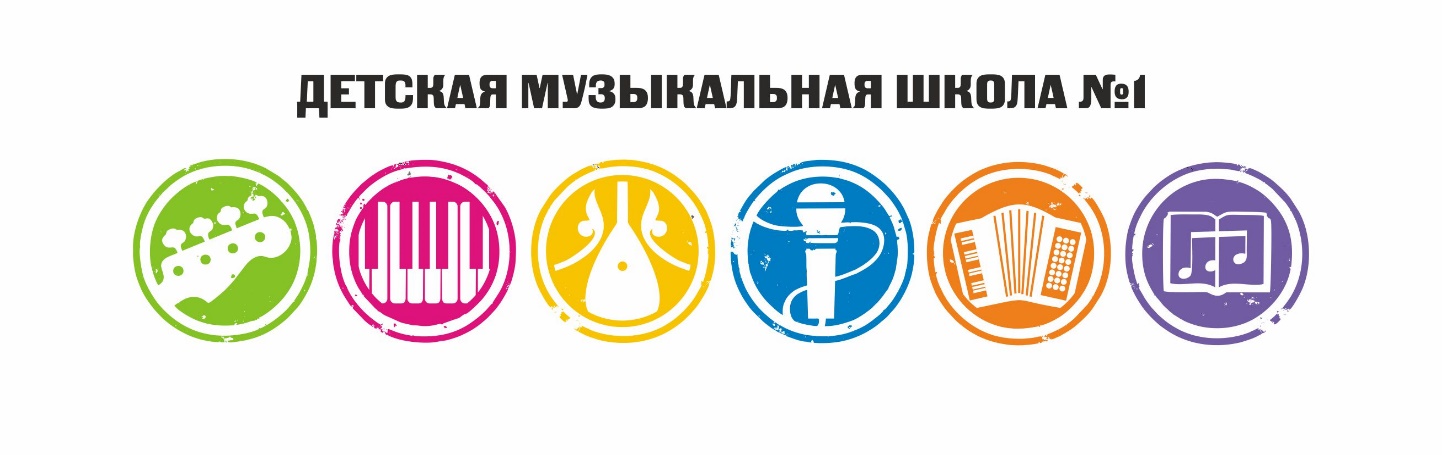 2022-2023оқу жылыЖЫЛДЫҚ ЕСЕП«Алматы облысы білім басқармасының Іле ауданы бойынша білім бөлімі»мемлекеттік мекемесінің«№1 балалар музыкалық мектебі» мемлекеттік коммуналдық қазыналық кәсіпорыны 2022-2023оқу жылыныңЖЫЛДЫҚ ЕСЕБІҰйым атауы: «Алматы облысы білім басқармасының Іле ауданы бойынша білім бөлімі»мемлекеттік мекемесінің «№1 балалар музыкалық мектебі» мемлекеттік коммуналдық қазыналық кәсіпорыны.Мекенжайы: 040700, Алматы облысы, Іле ауданы, Өтеген батыр ауылы, Титов көшесі  16 үй.  Телефон/факс 8 (72752) 20295, 8 (727) 389 56 46.Құрылтайшы: Іле ауданы әкімдігі. Уәкілетті  орган:  «Іле ауданының білім бөлімі» мемлекеттік мекемесі.Банк реквизиттері: ИИК KZ 939650000037942793  «Форте Банк» АҚ филиалы  Каскелең қ.  Өтеген батыр бөлімшесі, БИН 060540008162Жарғыны тіркеу орны: Алматы облысы Әділет департаментінің Іле ауданы Әділет басқармасы. Тіркеу куәлігі № 0439075  В № 531-1907-04-ГП сериясы  13.04.2009 жыл № 0142634 лицензиясы,   АВ сериясы  04.02.2010 жыл.  Жарамдылық мерзімі шектеусіз.ӘДІСТЕМЕЛІК ЖҰМЫС ТАЛДАУЫ Өткен  оқу жылы балалар музыкалық мектебінде жұмыс Қазақстан Республикасының  2007 жылғы 27 шілдедегі  «Білім туралы» Заңына,  Қазақстан Республикасы  Білім және ғылым министрінің  2011 жылғы 29 желтоқсандағы   № 543 бұйрығымен бекітілген БММ және БӨМ арналған типтік оқу жоспары мен  білім беру бағдарламаларына   сәйкес  жүргізілді.БММ –де  оқушылардың жеке даумы мен өзін – өзі кәсіби анықтау мақсатында, балалар мен жасөспірімдердің қабілетін,  шығармашылық еңбегін  жүзеге асыру үшін қосымша түрде бастауыш музыкалық бағдарламалары жүзеге асырылады. Оқу жылы басында мектепте 26 мұғалім жұмыс істеді; олардың ішінде домбыра пәні  -4, жетіген - 1, гитара - 2, фортепиано – 8, эстрадалық вокал – 4, теория пәні – 2, актерлік шеберлік – 1, скрипка -2, дәстүрлі ән-1,  директордың тәрбие ісі жөніндегі орынбасары -1, директордың оқу ісі жөніндегі орынбасары -1БММ оқытушылары келесі мамандық санаттарына ие:  жоғары санат - 2;  I –ші санат - 7; II –ші санат  - 6 ; педагог-модератор-1, педагог-эксперт -1, санаты жоқ  - 9  Олардың ішінде жоғары білімі бар -  21,орта білімі бар -  1   аяқталмаған жоғары – 4.2022-2023 оқу жылында БММ педагогтарының  білімін жетілдіру:Қосымша білім беру педагогтарының біліктілігін арттыру курсы, РҚББОӘО РМҚК  Республикалық білім жетілдіру курстары (онлайн форматта)Вокал  сыныбының мұғалімі- Бережная И.Т.              «Инновационные методики и формы работы с детским хоровым коллективом». Фортепиано сыныбының мұғалімі – Стадольник И.А.            «Формирование информационно-коммуникативных компетенций обучающихся на занятиях музыки». Фортепиано сыныбының мұғалімі – Бармина С.Н.             «Методика обучения игре на фортепиано»Фортепиано сыныбының мұғалімі – Алгазиева А.Н.          «Педагогическая деятельность концертмейстера в развитии творческих способностей обучающихся»Фортепиано сыныбының мұғалімі – Костюнина Е.В.          «Организация социально-педагогической работы с подростками по месту жительства»     2022-2023 оқу жылында педагогикалық ұжымның әдістемелік жұмысы  «Жеке тұлғаның оқу және шығармашылық уәждемесін жетілдіру» мәселесін шешуге бағытталды.Бұл бағытта БММ оқытушылары белсенді жұмыс жүргізуде.  Оқушылардың музыкалық қабілеттерін, техникалық мүмкіндіктерін және шығармашылық шеберліктерін дамыту мақсатында мектепте ашық сабақтар, мастер-кластар  өткізіледі,  оқу-педагогикалық репертуардың орындалуының талдауы жүргізіледі және әдістемелік хабарламалар жасалады.  Оқу жылында ашық сабақтар жүргізу арқылы әдістемелік жұмыстар дайындалды:ОҚУ ЖҰМЫСЫНЫҢ ТАЛДАУЫОқу жылының басында оқушылар саны 234 адам  болған,  жыл аяғында -234адам.     БММ–де балалар шығармашылығының ұжымдары жұмыс жасайды: гитарашылар ансамблі –  жетекшісі Тохтиева И.У.,  «Іле жұлдыздары» халық аспаптар ансамблі– жетекшісі Тохтиева И.У.,  жетігеншілер ансамблі – жетекшісі, қазақ халық аспаптары фольклорық ансамблі – жетекшісі Тажиева Э.А., домбырашылар  ансамблі - жетекшісі Таубалды А.Е., «Браво» скрипкашылар ансамблі  - жетекшісі Демченко Н.Л.,, «Илигай»  дәстүрлі әншілер тобы – жетекшісі Есенгулова А.А.., камералық  хор   – жетекшісі Бережная И.Т. Білім беру процессінің  мақсаты: сапалы музыкалық білім беру үшін оқу – тәрбиелік орта қалыптастыру,  шығармашыл жеке тұлғаны қалыптастыру, оқушылардың музыкалық қабілетін жоғарылату, өзіндік білім алу мен өзін өзі қалыптастыру  үшін  қолайлы жағдай жасау.  Міндеттер: Жаңа музыкалық білім беру, өнер түрлерін ашу  арқылы білім беру қызметінің сапасын арттыру.  Білім беру сапасын, оның оқушылар мен ата-аналар (заңды өкілдері), қоғам  үшін  қол жетімділігін, ашықтығын, тартымдылығын арттыру, рухани – адамгершілік дамуы мен эстетикалық тәрбие беру мен жеке өнерін жетілдіру. Білім беру мекемесінде жайлы, дамытылған білім беру  ортасын қалыптастыру. Өнер саласында дарынды балаларды ерте жаста  анықтау және оларды өнер түрлері бойынша  кәсіби білім беру мекемелеріне  түсуге дайындау. Оқушылардың жалпы және өнер мәдениетін арттыру. Оқушылардың ұлттық  құндылықтар мен әлемдік музыкалық – көркем әдебиет мұраларына, мәдени дәстүрлерге деген махаббатын арттыру арқылы   тәрбиелеу.    Балалар музыкалық мектебінің шығармашылық ұжымын қалалық, аймақтық, республикалық және  халықаралық мәдени жобаларға,байқаулар мен фестивальдерге қатыстыру .  Балалар музыкалық мектебі педагогтарының мастер – кластар мен семинарлар өткізу арқылы   кәсіби құзыретін арттыру үшін жайлы жағдай жасау. Күнделікті оқу процессіне заманауи білім беру технологияларын енгізу.Материалды- техникалық базаны жақсарту. Мектептің маңызды бағыты - білім беру процессінің сапасын арттыру мен мектеп бітірушілерді жақсы деңгейде даярлау болып табылады.Білім беру сапасы мектептегі ішкі бақылау арқылы жүргізіледі:  сабақ жүргізу сапасын;оқушылардың оқудағы жетістіктерін;білім беру бағдарламаларының жүзеге асыруының деңгейін;СНжЕ нормалары мен Ішкі еңбек тәртіп ережелерін сақтауды;Оқу құжатнамаларын жүргізудіЛауазымдық ережелерін сақтауды және т.б. қадағалау.Әр жыл сайын педагогтар бекітілген білім беру бағдарламаларына (БББ) сәйкес  жұмыс -оқу бағадарламаларын (ЖОБ) жасайды.Оқу жылы барысында мұғалімдер өзара сабаққа қатысуда қарқынды жұмыс жасады, өзара сабаққа қатысу - әдістемелік жұмыстың дәстүрлі нысаны болып табылады, ол өз әріптестерінің жұмысын бағалау мен өз жұмысын талдауға көмек етеді, пән бойынша сабақ беру әдістемесінде жаңа үрдіс енгізуге  көмектеседі, білім мен шеберлік  қорын  толтырады.Барлық бөлімдерде өзара сабаққа қатысу парақшаларымен папкалар бар, онда оқытушылар өздерінің сабақтан алған әсерлерін жазады. 20 жылдан астам еңбек өтілі бар тәлімгер педагогтар  жас мамандармен тәжірибе алмасып,  тәжірибе  жинақтауға көмектесу арқылы  белсенді жұмыс жасауы  қажет. Оқушылардың білімі мен шеберліктері деңгейінің жағдайын аралық тексеру.Жыл барысында бекітілген білім беру - оқу бағдарламасына сәйкес барлық бөлімдерде жұмыстар жүргізілді:Әр тоқсан аяғында теориялық пәндер бойынша  бақылау сабақтары өткізілді.Әр жартыжылдық аяғында техникалық емтихандар мен академиялық концерттер өткізілді. Комиссияның қорытындылары мен шолулары бөлімдердің академиялық концерттер кітабында көрсетілген.Мектеп құжатнамаларын бақылау.2022-2023 оқу жылы барысында журналдардың дер кезінде және ұқыпты  толтырылуы мен сыныптық және топтық журналдарда бағалардың койылуы тексерілді. Сыныптық журналдарды тексеру  бақылау нысанына сәйкес жүргізілді (теориялық және практикалық жағы). Жылына 2 рет күнтізбелік, тақырыптық, жеке жоспарлар толтырылып, тексерілді. Педагогтар бекітілген кестеге және апталық теңгерімге  сәйкес жұмыс жасады. Оқу жылы ішінде оқушылардың үлгерімін бақылау мониторингі жүргізілді, ол академиялық тыңдаулар кітаптары мен хаттамаларында, емтихандар қорытындыларында, бөлімдер мен педагогикалық кеңестер хаттамаларында көрсетілген.2022-2023 оқу жылы мектепте сыныптан тыс келесі іс – шаралар жүргізілді:Ұстаздар күніне арналған мерекелік кұттықтау.«Халықаралық қарттар күні мерекесі» Зейнеткерлерге аралған белсенді ұзақ өмір орталығында өткізілген мерекелік концерт.«Посвящение в первоклассники». Концерт.«Халық әртісі Әсет Бейсеуовтың туғанына 85 жыл толуына орай танымдық сабақ» мектеп ұжымы .«Жас мамандардың шығармашылық кеші». Концерт. «Композитор Төлеген Мұхамеджановтың туғанына 75 жыл» толуына орай танымдық сабақ. «Күй атасы Құрманғазы» атты мектепшілік домбырашылар сайысы. ҚР Тәуелсіздік күніне арналған «Тәуелсіздік-тұғырым» атты облыстық челлендж.«Тәуелсіздік күніне орай мерекелік концерт». (онлайн) «Қош келдің, жаңа жыл» атты жас мамандардың ұйымдастырған  түрлі-түсті іс-шарасы. «Жаңа жыл, жаңа бақыт, жаңа күн!» атты мерекелік іс-шара (онлайн) «1-Наурыз «Алғыс айту» мерекесі, республика бойынша ән тарту видео челлендж. (онлайн)«Жас музыканттардың облыстық 56 шы фестиваль-байқауы».«Алғашқы қадам» концерті.  Мектеп ұжымы (бөлім бойынша).«8-Наурыз» халықаралық әйелдер күніне арналған мерекелік номер (бейнежазба).«Қош келдің, Әз Наурыз атты мерекелік онлайн концерт. Халық аспаптар бөлімі. Республикалық «Күй керуен» атты домбырашылар челленджі және бейнежазба.Қазақстан композиторлар одағының мүшесі, ҚР Мәдениет саласының үздігі, Ж.Елебеков атындағы РЭЦК оқытушысы Бушукова Алия Оралқызымен кездесу. Вокал бөлімі.«Қосымша білім беру жүйесіндегі музыка мектептеріндегі кәсіби оқу маңыздылығы» атты облыстық семинар. Мектеп ұжымы.«Көктем шақырады» атты  №1БММ жылдық есеп беру концерті. Мектеп ұжымы «Мағжан Жұмабаевтың туғанына 130-жыл» толуына орай кітап көрмесі, танымдық сағаты .1- Мамыр Қазақстан халықтарының бірлігі күніне арналған құттықтау.(онлайн)«Ұлы жеңістің құрметіне видео құттықтау» « Мектеп бітіру кеші -- 2023» Балалар күніне орай видео құттықтау№1БММ-дегі байқаулар, фестивальдер мен олимпиадалар    Әр түрлі байқауларға қатысу оқушылардың білім бағдарламаларын меңгеру деңгейін айқындауға мүмкіндік береді,  пән бағыты бойынша ой-өрісін кеңейтеді, табысқа жеткендегі қобалжуын жеңуге,  жеңіске деген ерік, ұжымшылдық  сезімін,  орындау  шеберлігін жетілдіруге құлшыныс пен өзіне деген сенімділік сияқты қасиеттерді  тәрбиелеуге көмектеседі.    Біздің оқытушылардың жемісті еңбектерінің арқасында оқушыларымыз  мектеп байқауларында жоғары көрсеткіштерге жетті.2022-2023 оқу жылы келушілерді мекеменің әдістемелік және шығармашылық жұмысы туралы ақпараттандыру мақсатында   БММ-ін  көрнекті безендіру жұмыстары жүргізілді,  бөлімдер бойынша бекітілген іс бөлмелері эстетикалық түрде  безендірілді.      2022-2023  оқу жылында байқауларға қатысу қорытындыларының динамикасыМектебіміздің ұстаздарының жетістіктері:Диретордың МУА- Алдибаева Ш.Т, Республика күніне орай  ҚР оқу-ағарту вице-министрі Ғани Бейсембаевтан құттықтау хат алды. Жетіген сыныбы мұғалімі Айуарова Н.М, Түркия Мемлекетінің Стамбул қаласында өткен «Rising star of Turkic World» халықаралық байқауында әділ-қазы мүшесі болды«Самұрық Алматы» білім беру орталығы ұйымдастырған « жаңаң жыл-жаңа қадам» атты республикалық байқауға қатысып, Сатбаева К.Б және Талипова Д.М  фортепиано сыныбы мұғалімдері 1 дәрежелі лауреат атанды.Домбыра сыныбы мұғалімі Копжанова А.У Республикалық «Мен де жұлдыз боламын» байқаудан «Үздік ұстаз» атанып, Грузия еліне жоддама ұтып алды.Жетіген сыныбы мұғалімі Айуарова Н.М, Шымкент қаласында өткен «Ұлттық өнер» халықаралық байқауға қатысып «Күй жетіген» номинациясы бойынша 1 орын және ақшалай сыйлық ұтып алды.Домбыра сыныбы мұғалімі Таубалды Ә.Е , Алматы телеканалына барып «Таңғы студио» бағдарламасына барып, сұхбат беріп қайтты.Оқушылардың  байқауларға,  фестивальдер мен  олимпиадаларға қатысуы.Білім беру бағдарламаларының жүзеге асуының көрсеткіші - байқауларға қатысу, онда жеке орындаушылар, ансамбльдер мен шығармашылық ұжымдар лауреат және дипломант атанды.  Оқушылардың әр түрлі деңгейлердегі байқауларға қатысуы олардың  оқу бағдарламасын меңгергендігінің деңгейін көрсетеді, пән бағдары бойынша ой-өрісінің кеңеюіне, табысқа жеткендегі қобалжуын жеңуге, жеңіске шыңдауға, ұжым ауызбіршілігіне, орындау шеберлігін шыңдауға, өзіне берік болуға шақырады. Мектеп педагогтарының жемісті қызметінің арқасында біздің оқушылар әртүрлі деңгейдегі байқауларда жоғары жетістіктерге жетті.    2022-2023 оқу жылы БММ әртүрлі көлемдегі ауылдық, аудандық, қалалық, облыстық және республикалық деңгейлерде өткен онлайн-офлайн байқауларға қатысты. Мектеп оқушылары аудандық көлемнен  халықаралық көлемге дейінгі фестиваль-байқауларға  қатысып, онда жоғары нәтижелер көрсетті.   Оқушылардың білім деңгейінің жоғары көрсеткіші ретінде байқауларға қатысушалар саны жылдан жылға өсуде. 3 оқу жылы ішінде (2020 жылдан 2023 жылға дейін) байқауларға қатысуға ниет білдіргендер саны артуда.         Оқытушылардың біліктіліктерін арттыру мақсатында курстарға, семинарларға қатысуы.   Қамқоршылық кеңес: 2014 жылдан бастап ата-аналар бастамасымен мектепте 9 адамнан құрылған  Қамқоршылық кеңес жұмыс жасайды, оның құрамына ата-аналардан өкілдер кірді.                  Ким.О.В. - төрайым, кеңес мүшелері:  Агыбаев Д., Чернова В.А., Тоймелеева А., Раймкулова Г.Ш., Оспанова С.М., Умиржанова У.А., Кашкинова Б., 2017-2018 оқу жылында  №1 БММ Қамқоршылық кеңесі бірінші құрамының 3 жылдық өкілеттігі аяқталды, 2018 жылғы сәуірден бастап бір жылдық мерзімге   Қамқоршылық кеңестің жаңа құрамы сайланды 2019 жылғы наурыздан бастап Қамқоршылық кеңесті жұмыс жасай бастады.200-2023 жылы қамқоршылық кеңес құрамы: Ким С.А; Ахметсафина Ж.М; Гильдт О; Байжанова Б; Мырзағазықызы Л; Өтебекова А2022-2023 оқу жылында Қамқоршылық кеңесте жұмыс өте жемісті болды-өткен мерзім ішінде қамқоршылық кеңес қаражатына: - мектеп ішіндегі мерекелік  іс шараларды өткізу үшін жүлделер сатып алынды ( бірінші сынып оқушылары мерекесі, мектептегі концерттерге  және  т.б.)- мектептің концерттерінде жалға алған музыкалық аппаратура қызметі төленді-  оқу құжаттары, оқушылар үшін қажет  жұмыс дәптерлері жасалды ( теориялық пәндер бөлімшесі)- оқу аспаптары  күйіне келтірілді (фортепиано)- Халықаралық конкурстың 50% төлеп беру; (ақылы конкурстарды)- газет, журналдарға жазылу;- қажет шаруашылық заттары сатып алынды  (тазалау құралдары,  дезинфекциялау құралдары, дәретхана қағазы және  т.б.)ТӘРБИЕ ЖҰМЫСЫНЫҢ ТАЛДАУЫБалалар музыкалық мектебінде тәрбие жұмысы жанды - жақты мәдениетті тұлғаларды тәрбиелеуге бағытталған, оның ішінде мәдени, адамгершілік, азаматтық, патриоттық, эстетикалық құндылықтарды насихаттау кіреді. Оқу бағдарламасына міндетті түрде Қазақстан композиторларының туындылары енгізілген.  Музыка әдебиеті сабағында (сабақ орыс және қазақ тілдерінде  жүргізіледі) оқушылар қазақ халқының  дәстүрлері мен әдет – ғұрыптарымен танысты. Халық аспаптар сыныптарында домбыра, домбырамен ән айту  және жетіген мамандықтары бойынша сабақтар мемлекеттік тілде жүргізіледі.2022-2023 оқу жылында сынып сағаттары, тәрбиелік сағаттар, сонымен қатар тақырыптық  концерттер өткізілді.  «1-қазан Халықаралық қарттар күні мерекесіне» арналған концерт ұйымдастырылды;  Концертке мектебіміздің ұстаздары мен өнерлі оқушылары қатысты , концерт Зейнеткерлерге арналған белсенді ұзақ өмір орталығында өткізілді.№1 БММ қабылданған бірінші сыныптың оқушыларына арналған  концерт «Бірінші сыныпқа қабылдау», «Посвещение в первоклассники;Концерт:  №7 мектеп-гимназиясының концерттік залында өтті.Мектебіміздің ұстаздары   «Жас мамандардың шығармашылық кешін» өткізді;Кеш мектебіміздің №7 акт залында өтті. Композитор «Төлеген Мұхамеджановтың туғанына 75 жыл» толуына орай кітапханашы Даумуратова С.К танымдық сағат өткізді. (Әлеуметтік желіге салынды)«Халықаралық сыбайлас жемқорлықпен күресу» күніне арналған «Сыбайлас жемқорлықтың кері әсерлері» тақырыбында мұғалімдер отырысы өтті;Тақырыппен таныстырған директордың тәрбие-ісі жөніндегі орынбасары Есенгулова А.АКомплаенс-офицерінің ұйымдастыруымен «Сыбайлас жемқорлыққа қарсы тәрбие жұмысы» атты педагогикалық кеңесі өтті. Есенгулова А.АХалық аспаптар бөлімінің ұйымдастыруымен  «Күй-атасы Құрманғазы» атты мектепшілік, Құрманғазы күйлерін орындаудан байқау өтті. Тәуелсіздік күніне арналған «Тәуелсіздік-тұғырым» атты мерекелік (онлайн) концерт №7 орта мектебінің концерттік залында өтті.Концертке мектептің барлық ұжымы қатысты. Наурыз мерекесіне арналған «Қош келдің, жаңа жыл» атты мерекелік онлайн видео-концерті интернет желісіне жүктелді:   (Өтеген ауылы БММ әлеуметтік желіге жарияланды;)«Көктем шақырады» атты жылдық есеп беру концерті №7 мектеп-гимназиясының концерттік залында өткізілді.«Қосымша білім беру жүйесіндегі музыка мектептеріндегі кәсіби оқу маңыздылығы» атты облыстық семинар. Мектеп ұжымы. Облыстан қосымша білім беру мекемелерінен ұстаздар келіп бір-бірімен тәжірибе алмасты. Семинарда шеберлік сабақтары өткізілді. Алматы қаласынан Т. Жүргенов атындағы Ұлттық Өнер Академиясынан оқытушылар шақыртылды.Қазақстан композиторлар одағының мүшесі, ҚР Мәдениет саласының үздігі, Ж.Елебеков атындағы РЭЦК оқытушысы Бушукова Алия Оралқызымен кездесу. Вокал бөлімі оқушылары мен мұғалімдері композитордың әндерін орындап, композитордың өмірбаянымен жақын танысты.Бар ғұмырын халқының оқу-біліміне арнаған, көптеген кітаптардың авторы   «Мағжан Жұмабаевтың 130-жыл» толуына орай танымдық сағат өтті. Кітап көрмесі және Мағжан өлеңдерінен оқулар өтті.   Даумутарова С.Мектептің ғимараты мен оқу сыныптарына келетін болсақ, өз ғимаратымыздың жоқтығы, оқушылар да, ата – аналар да мектеп жайының кемшіліктерін, киім ауыстыратын бөлменің жоқтығын алға тартады,  оқу сыныптары санының көбеюі мен күрделі жөндеу жүргізілуін қалайды,  сонымен қатар музыкалық аспаптар сатылып алынуы мен қолда бар фонд жақсартылса екен дейді.2023-2024 ОҚУ ЖЫЛЫНА ҚОЙЫЛАТЫН МАҚСАТТАР:1. 2023-2024 оқу жылына барлық бөлімшелерге толық қабылдау жүргізу.1.1. Қазақ халық аспаптары оркестірін толықтыру үшін жұмыс жүргізу.2. Аудандық әкімшілікте №1 Балалар музыка мектебіне концерттік  залы бар, жеке өз ғимарат беру мәселесін көтеру;3. Оқушыларды дайындау арқылы (соло,ансамбльдер,вокал,хор,музыкалық-теориялық пәндер) облыстық, республикалық және халықаралық фестиваль-байқауларға қатысу мақсатында «Развитие учебной и творческой мотивации личности» әдістемелік жұмысын жалғастыру.3.1 .2024 жылы болатын «№57 Республикалық Жас музыканттар байқауына» дайындалу: скрипка,гитара бөлімдері.4 .Теория бөлімшесі жұмыс жоспарына сәйкес тәрбиелік,байқаулық іс-шараларды қоссын   Әлемдік Музыка Әдебиеті, Қазақ Музыка Әдебиеті пәндері бойынша ақпараттық-коммуникативтік технологияларды қолдану арқылы жаңа тақырыптық байқаулар ұйымдастырсын.5. Барлық мұғалімдер әрдайым өз кәсіби біліктіліктерін арттырсын, өз бетінше білім алсын.6. Қамқоршылық кеңеспен бірлесе отырып мектептің материалды-техникалық базасын жақсарту және мектептің ресми сайтын алға қарай дамыту жұмыстарын жасасын.7. Оқушылардың өнегелік мәдени тәрбиесін және білімділігін арттыру мақсатында жұмыс жүргізілсін.8. Оқушылардың білімін жоғарылату үшін жұмыстар жүргізілсін:- оқушылар және педагогтардың өзара творчестволық қарым-қатынасы мен ынтымақтастығының дамуына ықпал ететін заманауи технологияларды меңгеру;- білім беру процессі қатысушылардың денсаулығын сақтау мен нығайтуға ықпал ететін қоршаған ортаны қорғау жұмыстары жалғастырылсын;- педагогтың кәсіби құзырын жоғарылатуға ықпал ететін әдістемелік жұмысты жалғастыру;- педагогикалық шеберлік байқауларына белсенді қатысу;-  «Музыка әдебиеті» және «Сольфеджио» пәндері бойынша (компьютерлік презентация)IT-технологияларын қолдану, STEAM-технологиялары,  жаңа жұмыс нысаны оқу-тәрбиелік процессіне енгізуді жалғастыру;9) Педагогтың кәсіби қызметі кезеңінде әр түрлі салаларда қол жеткізген жетістіктерінің талдауының негізінде қалытастыратын портфолио жасақтауды жалғастыру.10) Мекеменің әдістемелік және шығармашылық жұмысы бойынша ақпараттандыру үшін БММ көрнекілік рәсімдеуді жүзеге асыру.11) Жаңа оқу жылы басында бөлімшелерге бекіткен кабинеттерді талаптарға сәйкес эстетикалық тұрғыда рәсімдеу.12) Әр бөлімшеден Бұқаралық ақпаратты қызмет жұмысының медиа-жоспары жасалып, бекітілсін.АҚПАРАТТЫҚ КЕҢІСТІК, БАҚ- мен  ЖҰМЫСМектептің ресми сайты  http://musicschool1.kz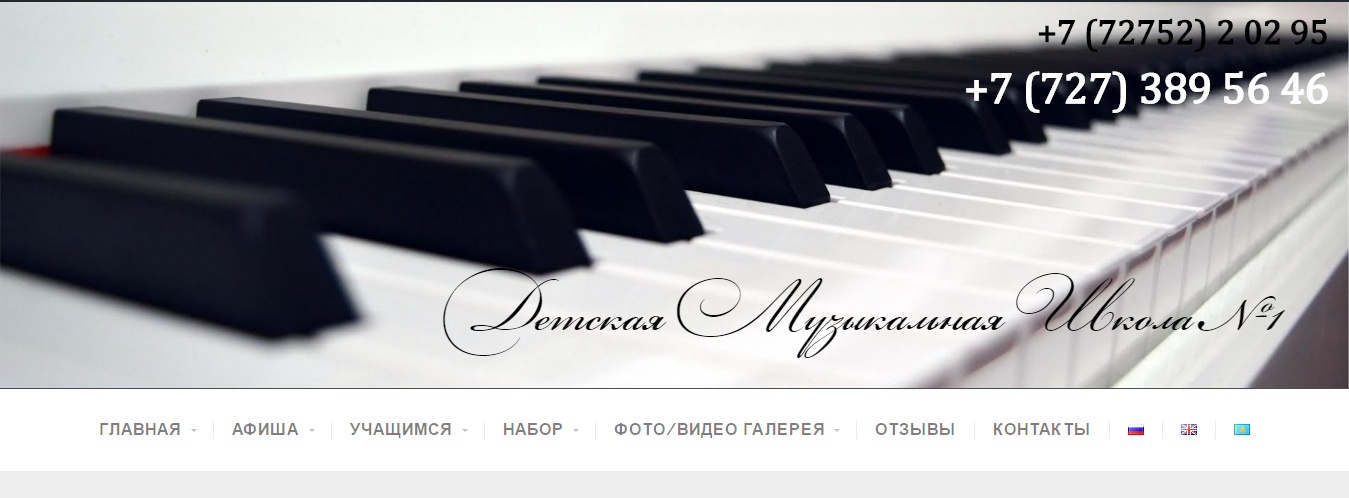 2014 жылдан бастап facebook –те ресми парақша ашылды https://www.facebook.com/groups/musicschool1   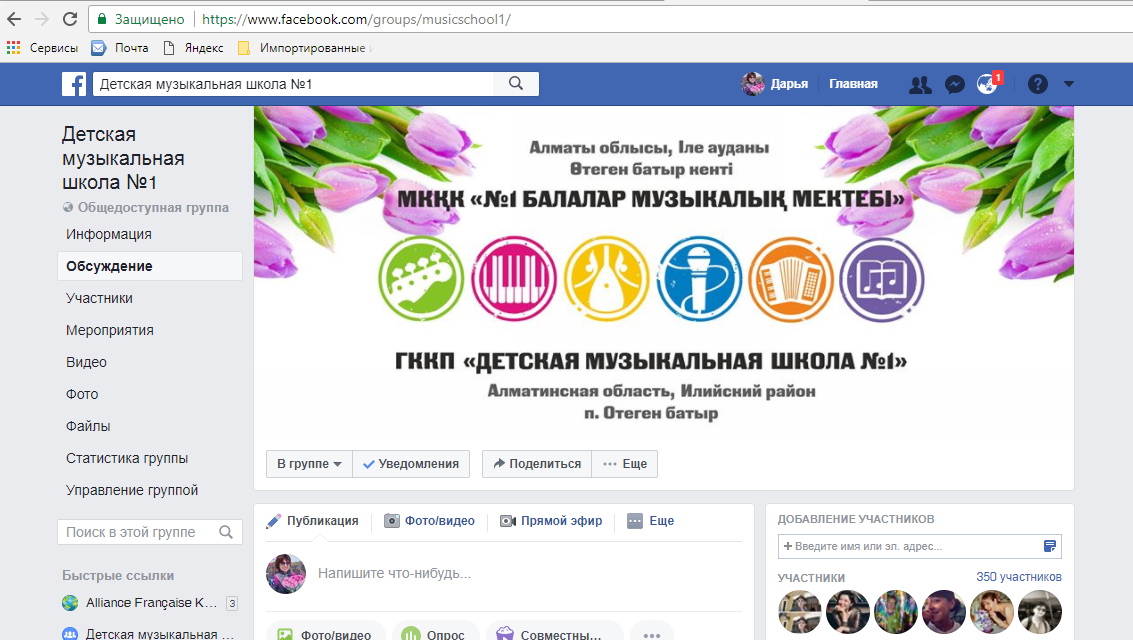 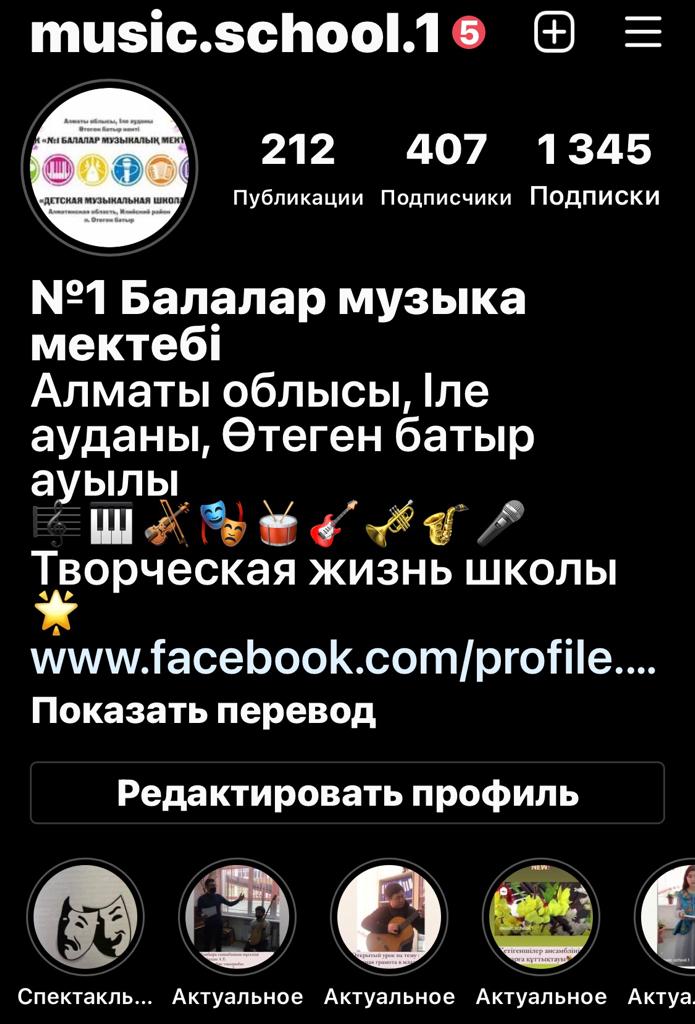 «Instagram»  парақша да белсенді жұмыс жасауда.Мектеп өмірінде болып жатқан іс-шаралар, сабақ барысы, дайындықтар, мақтау қағаздары т.б жұмыс барысы үнемі парақшада жариялануда.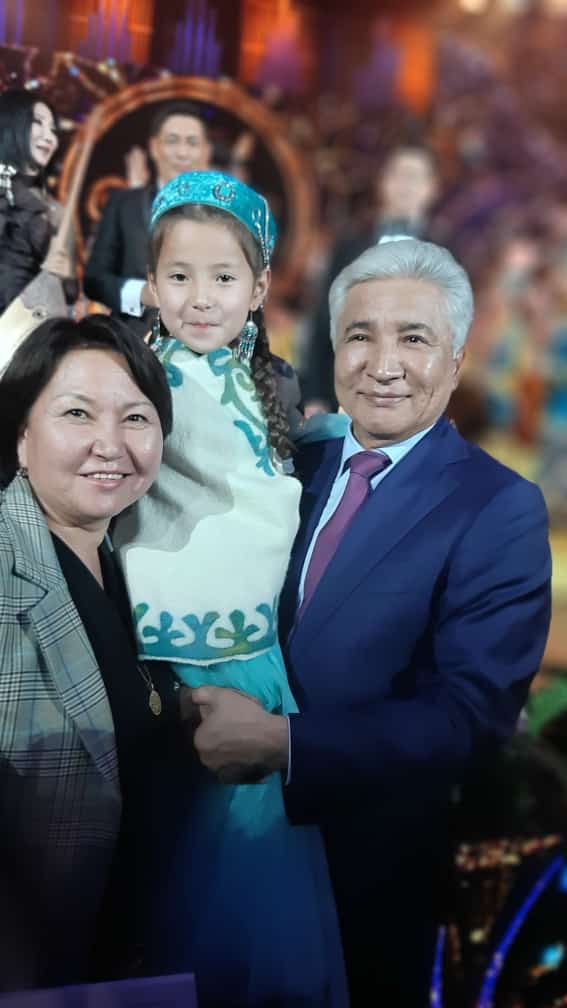 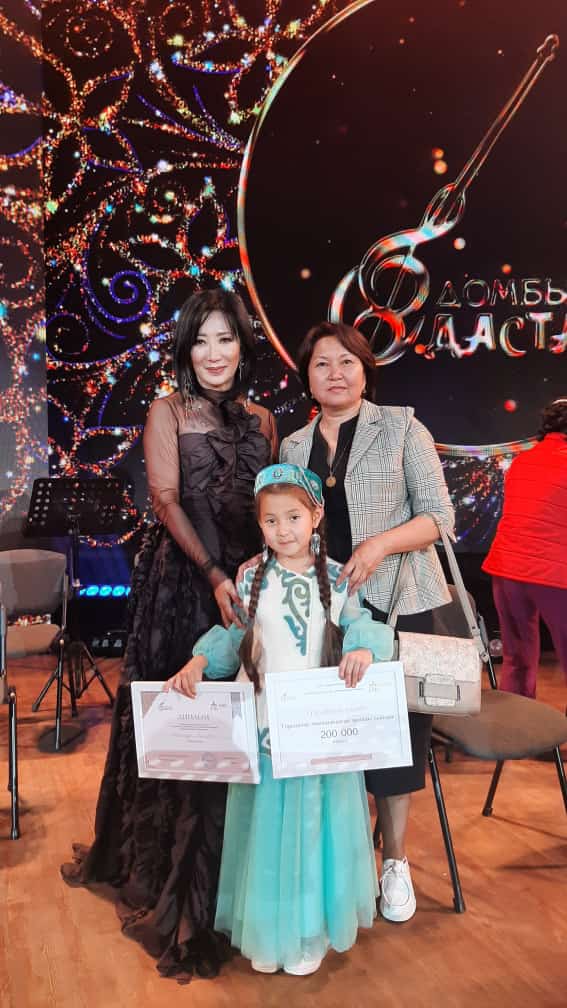 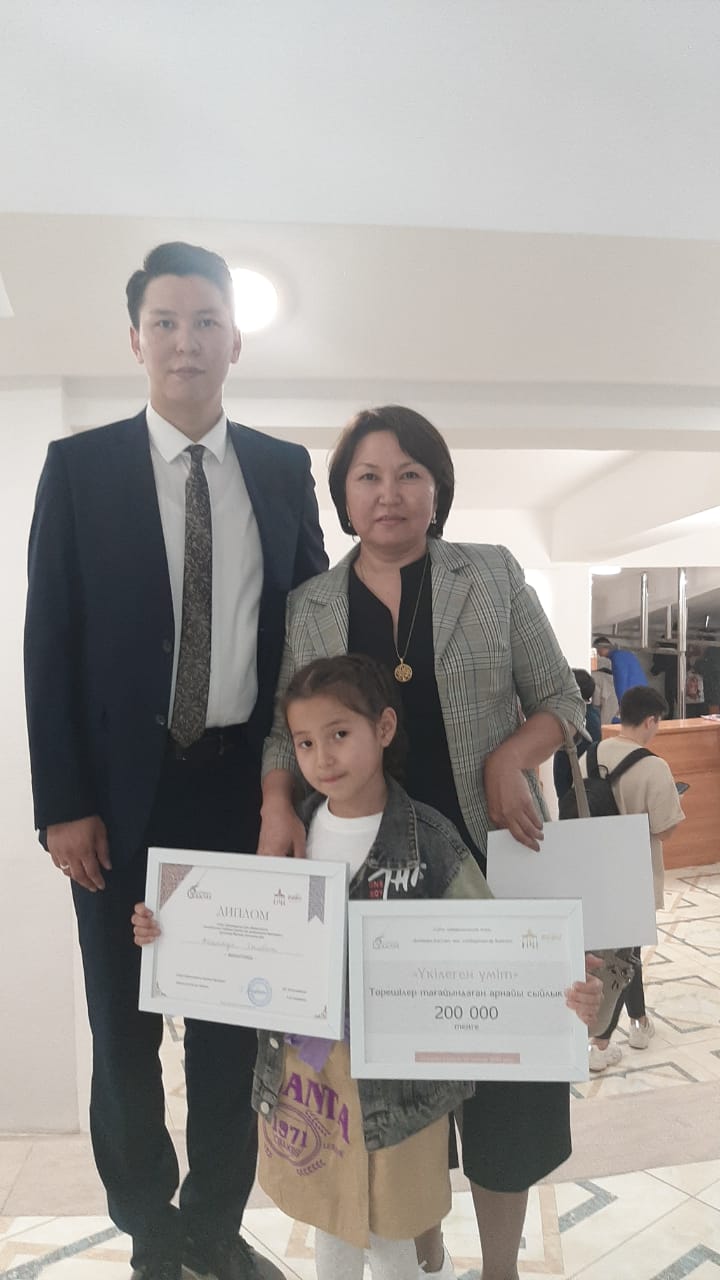 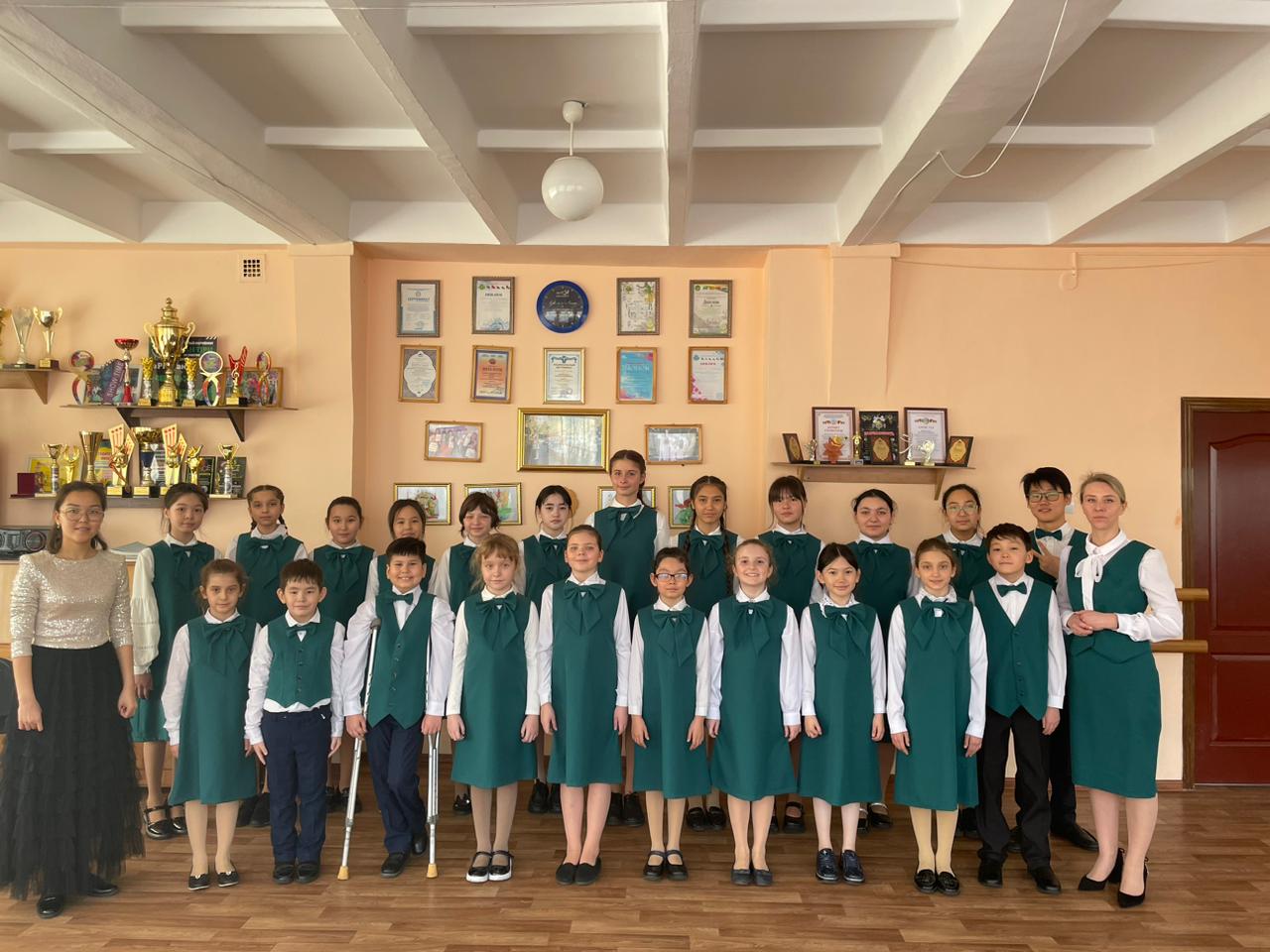 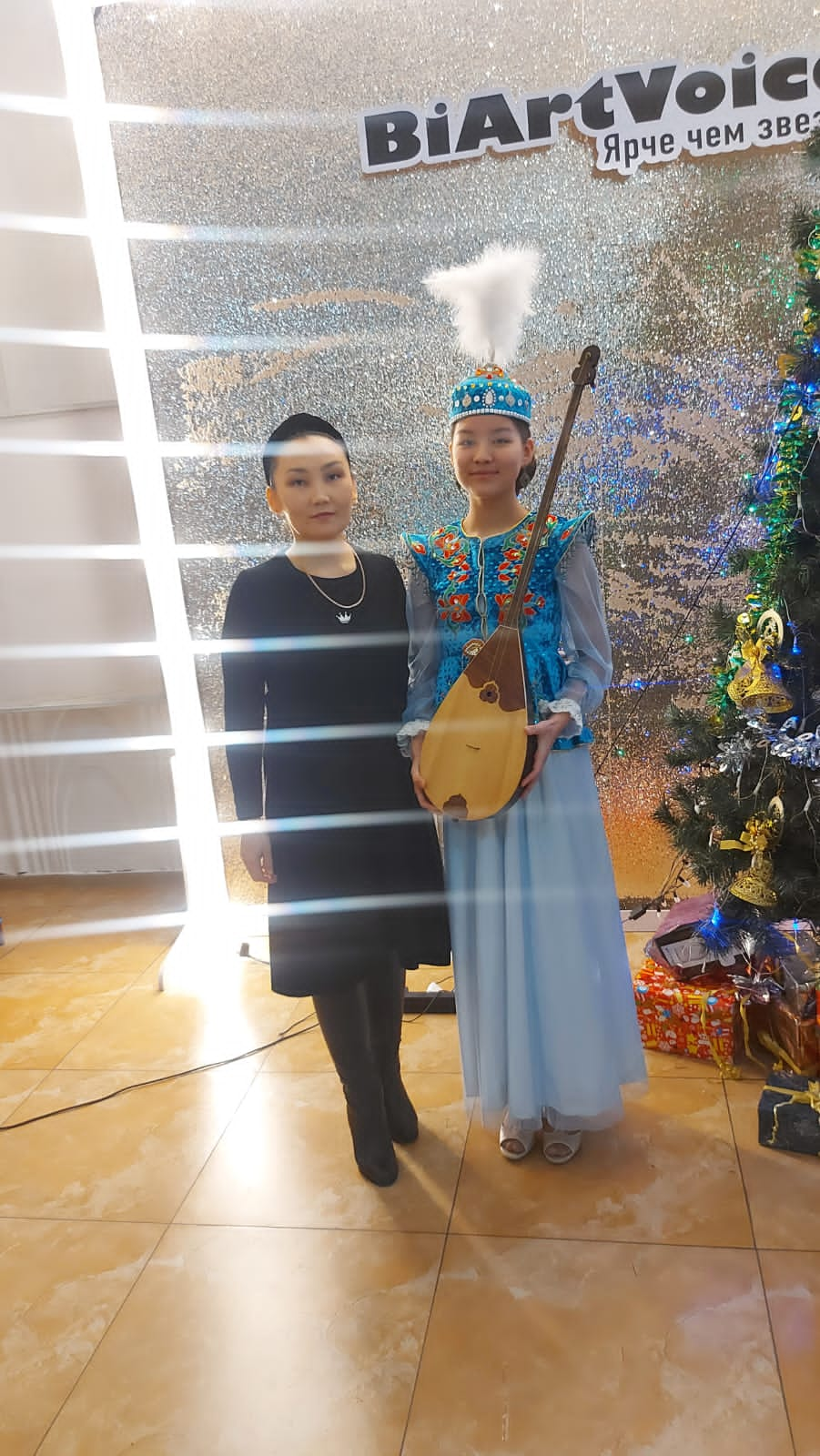 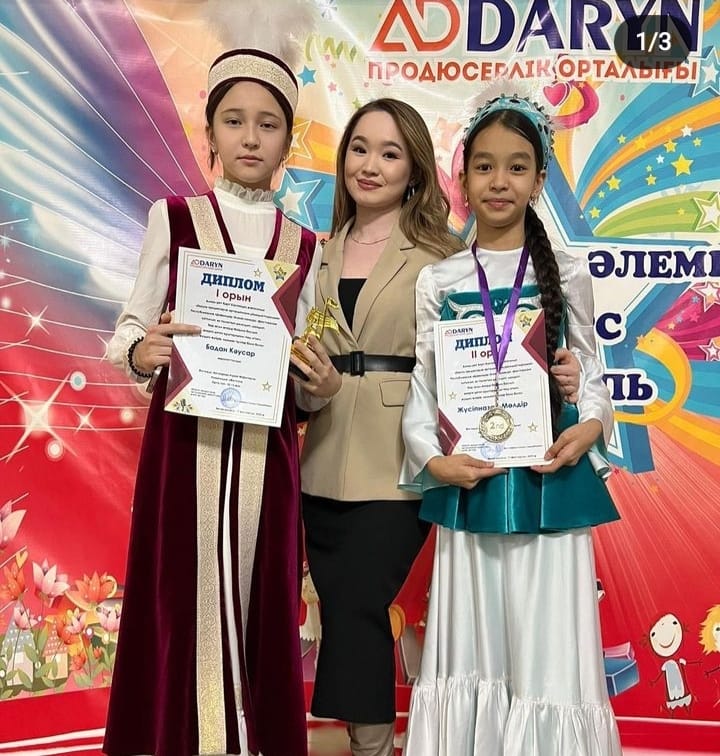 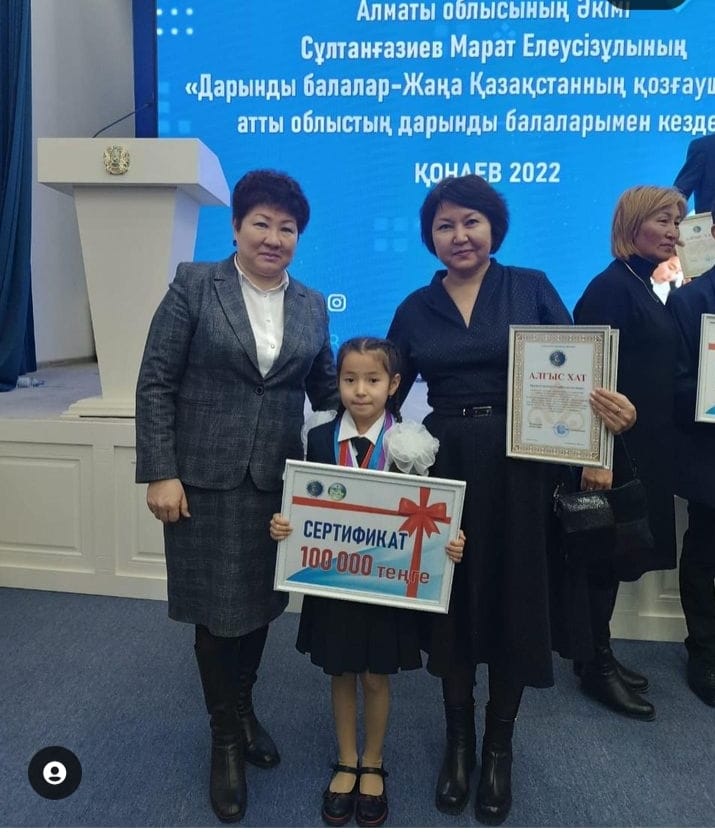 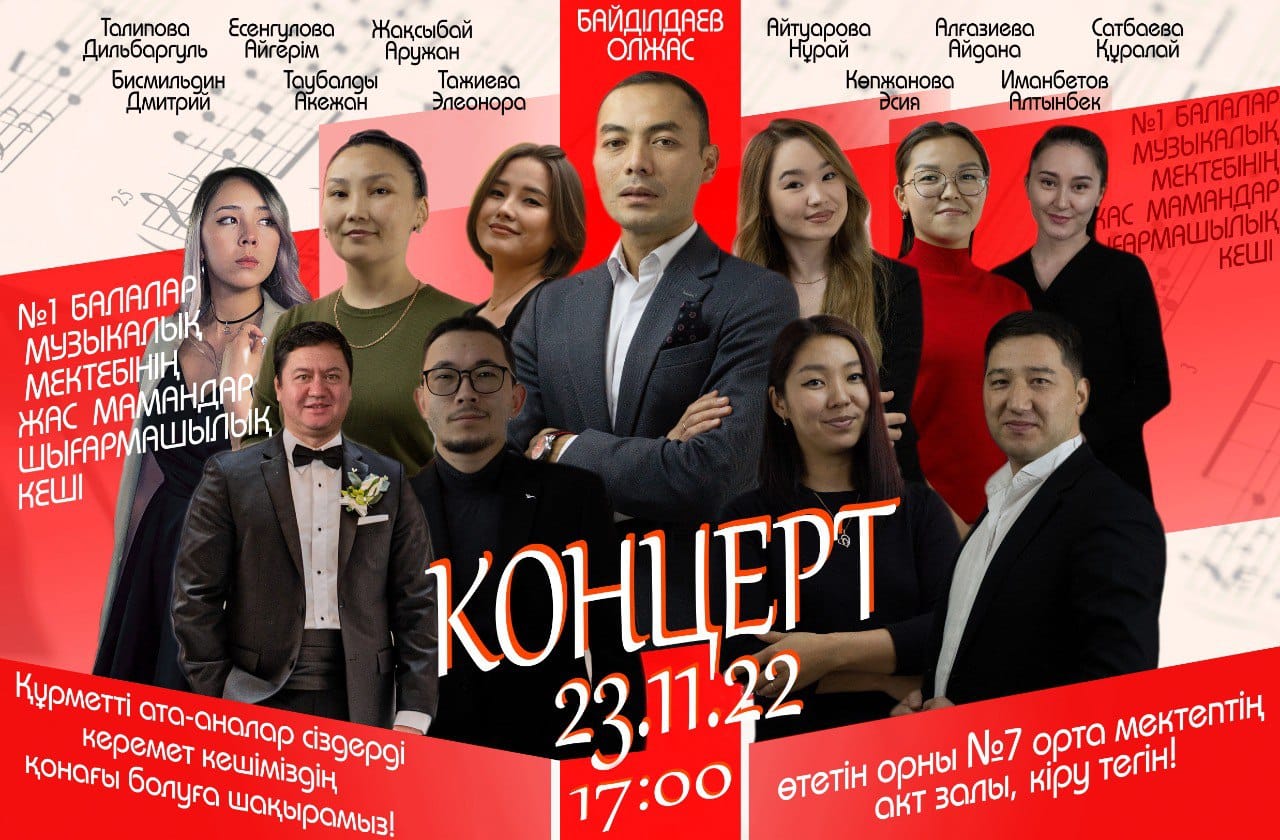 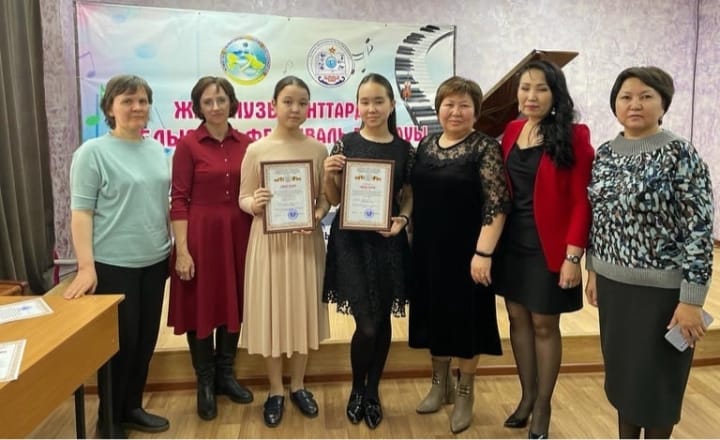 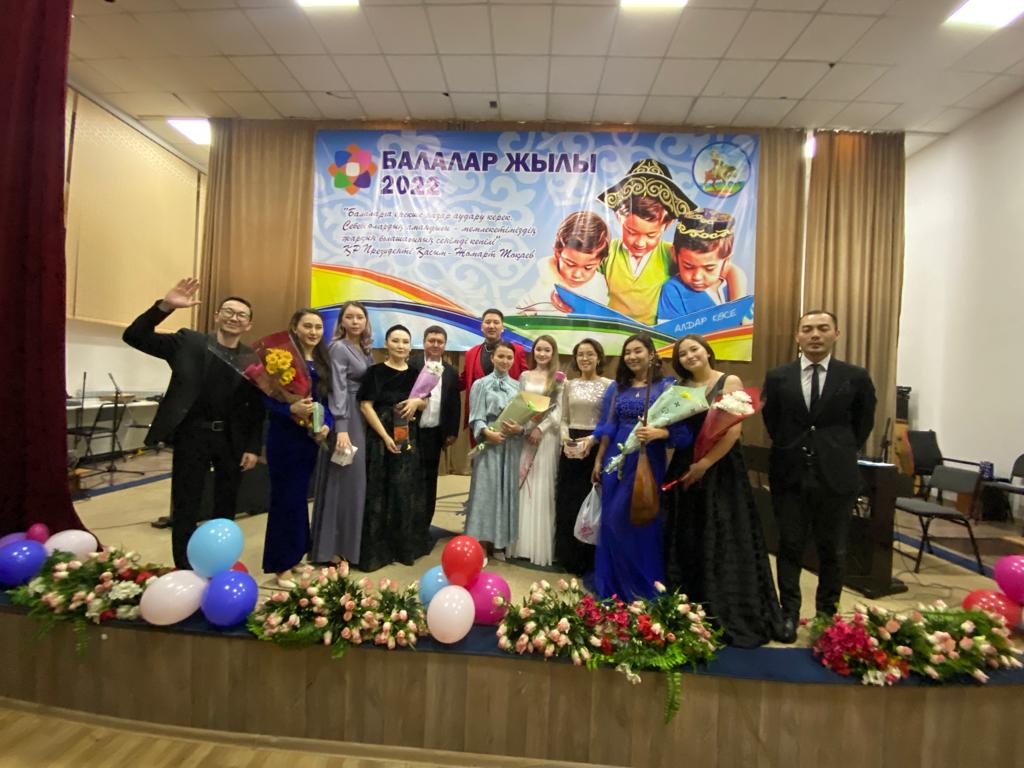 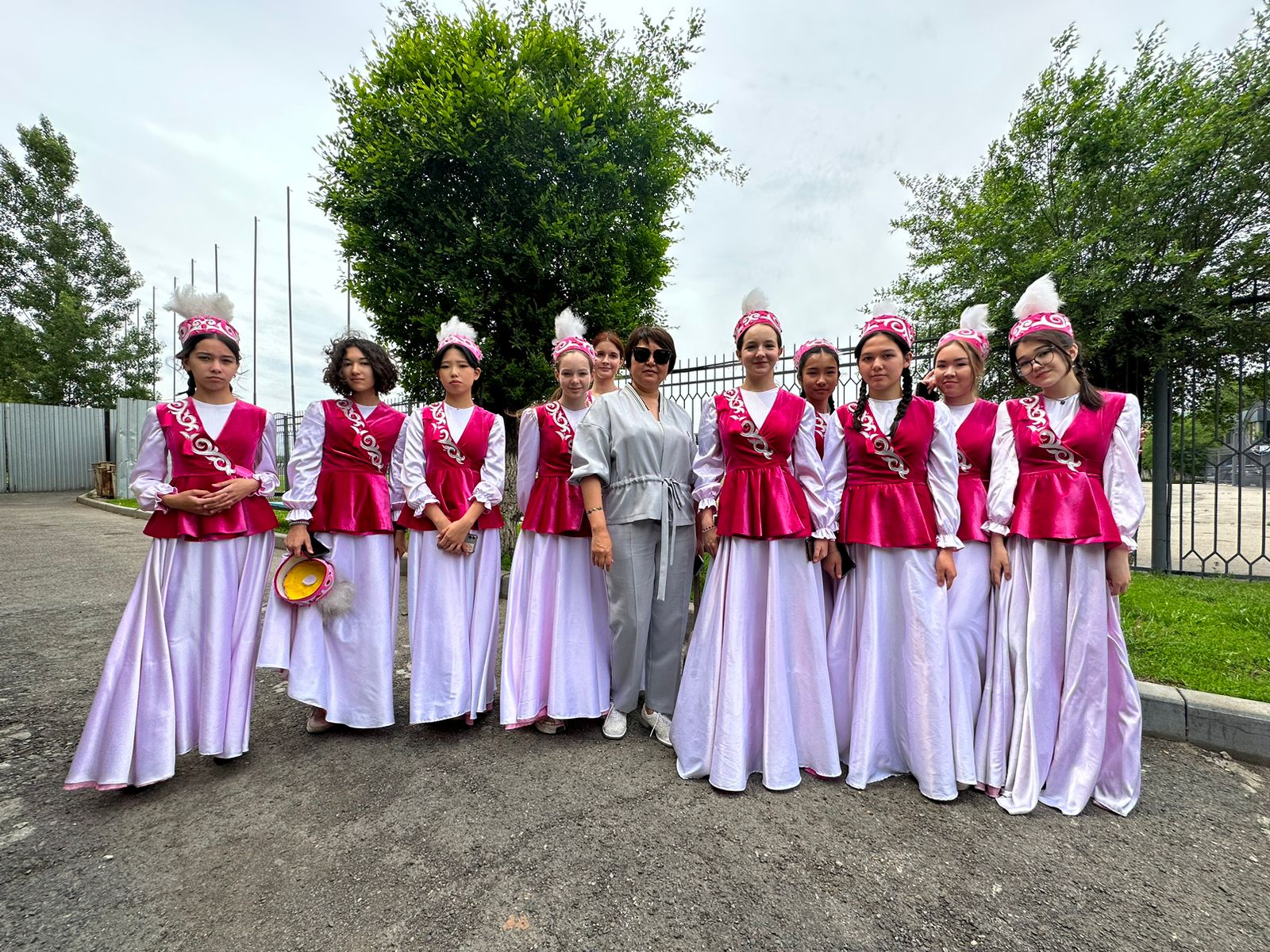 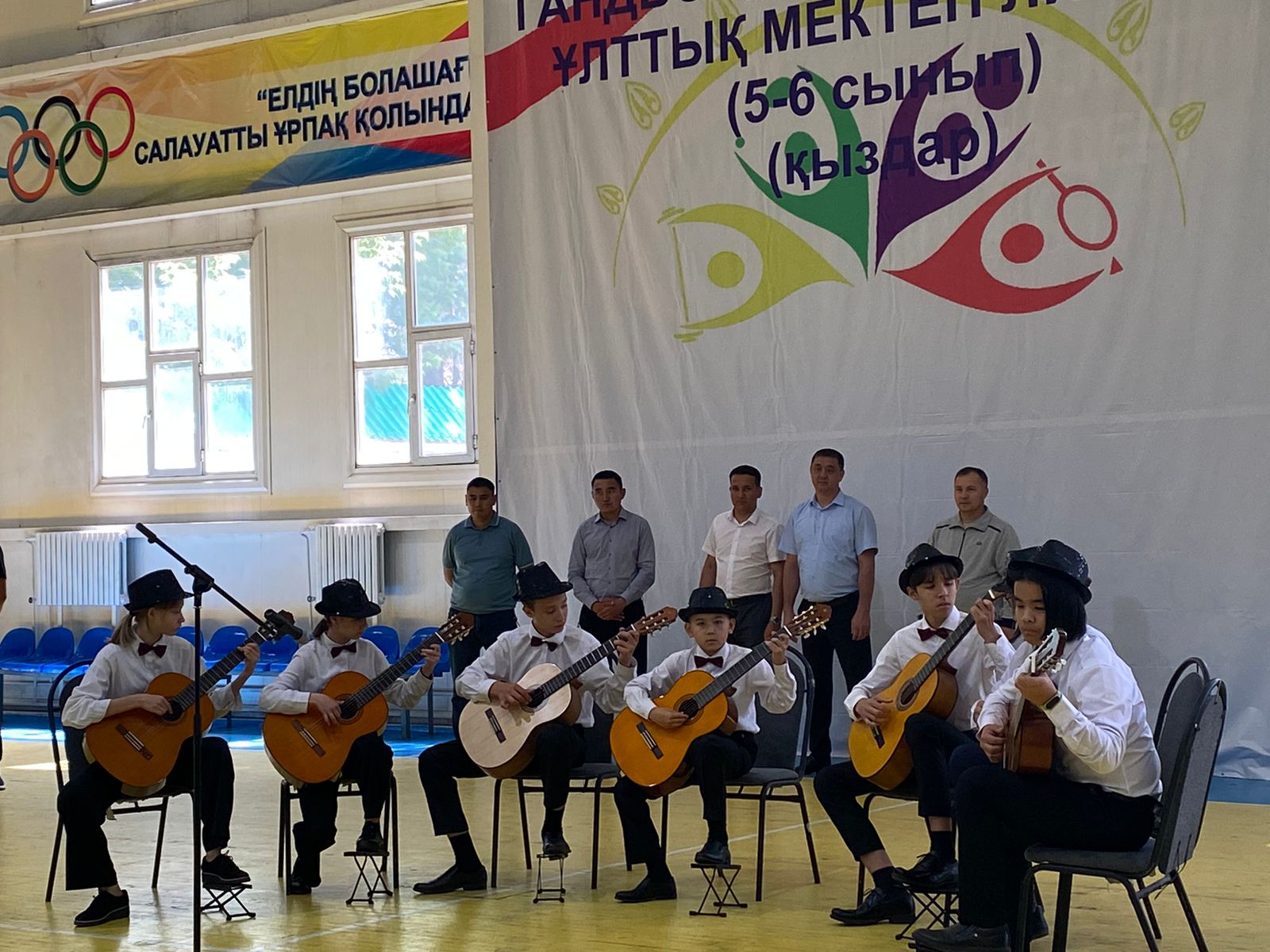 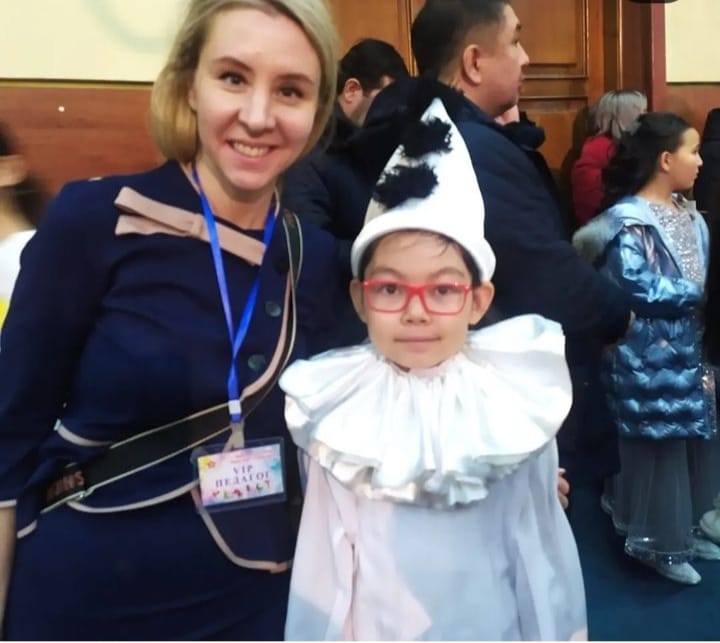 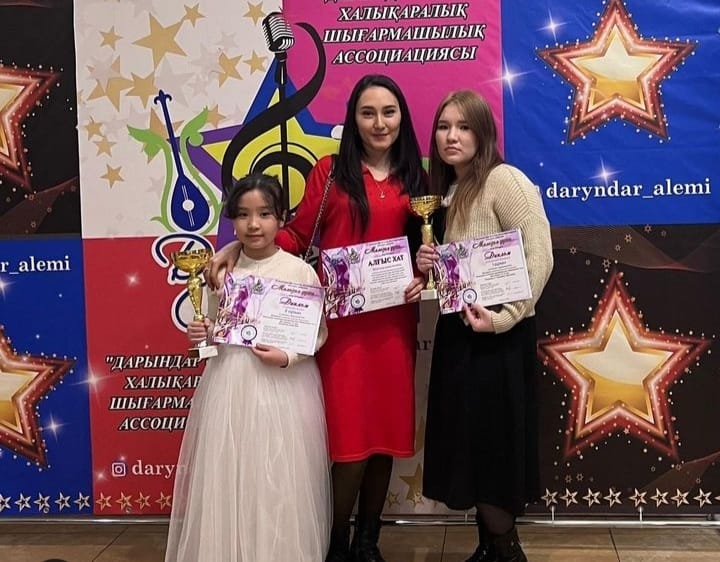 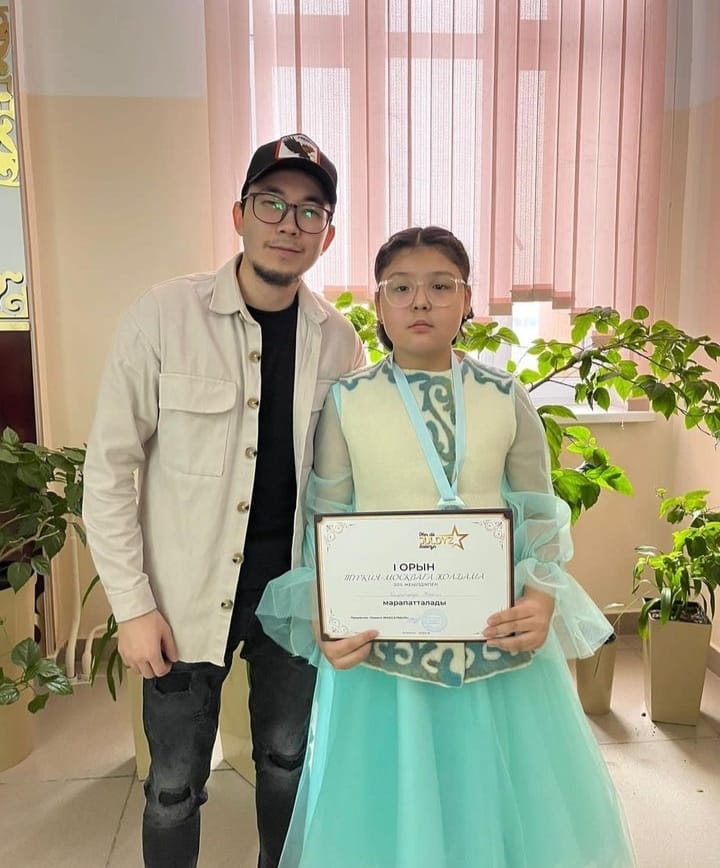 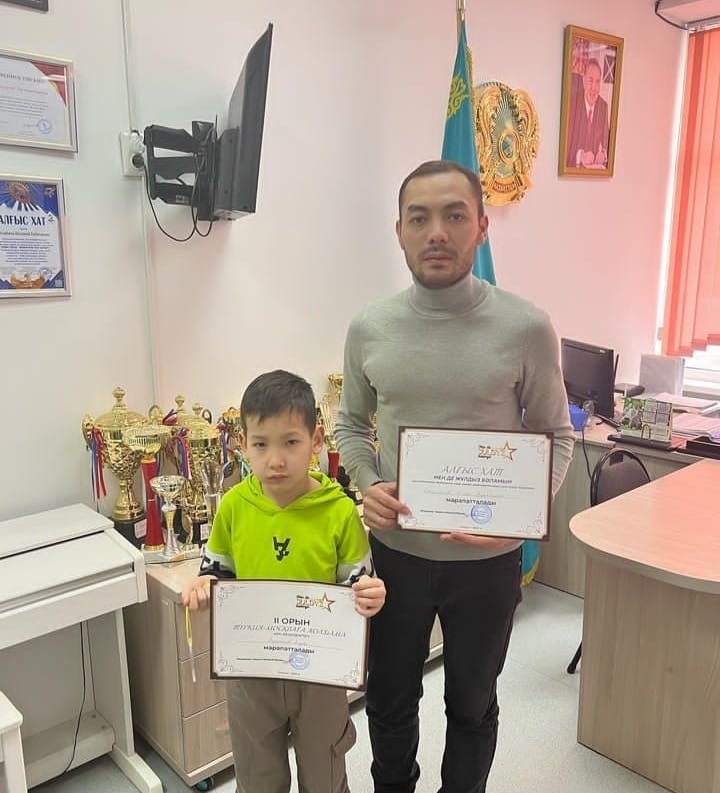 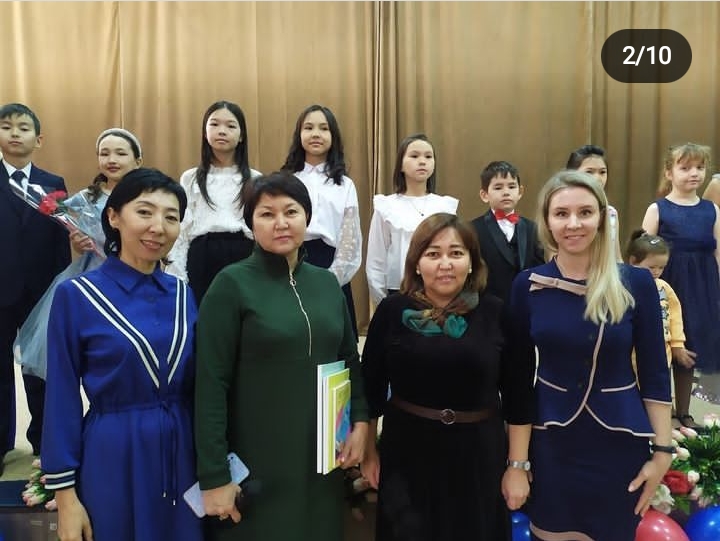 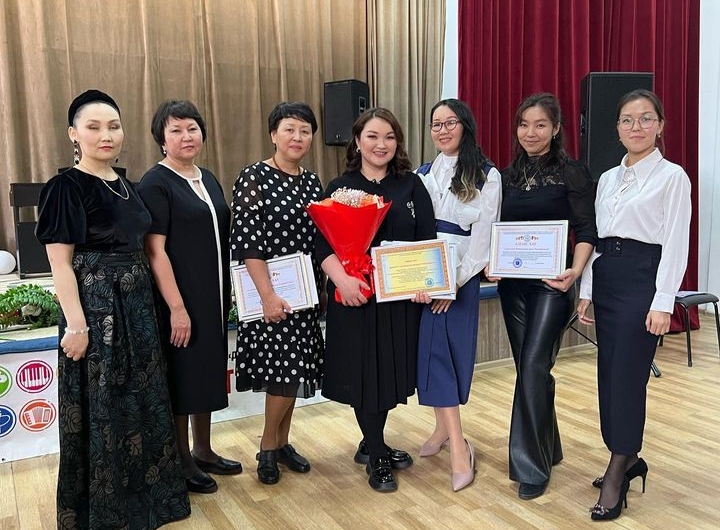 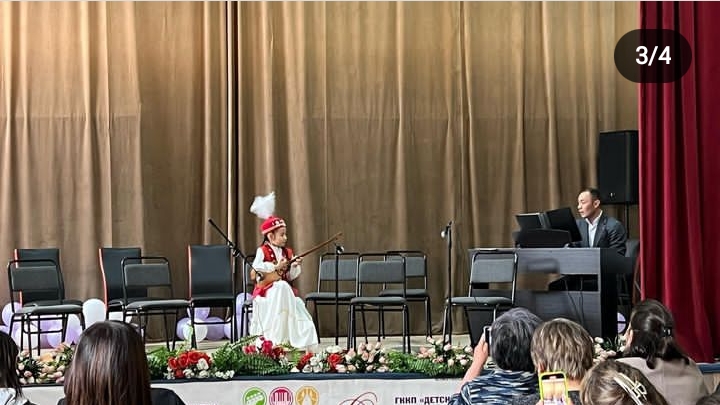 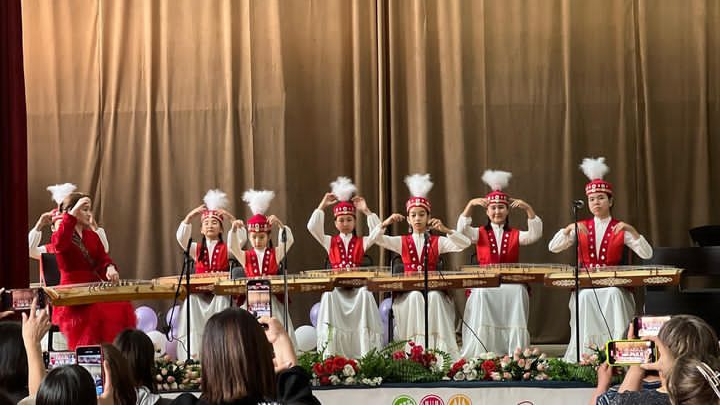 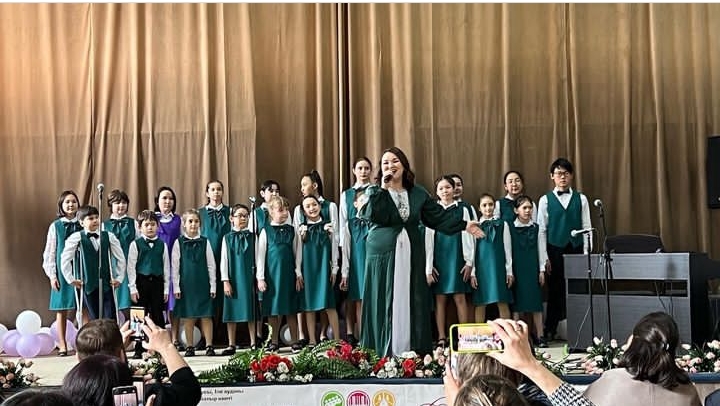 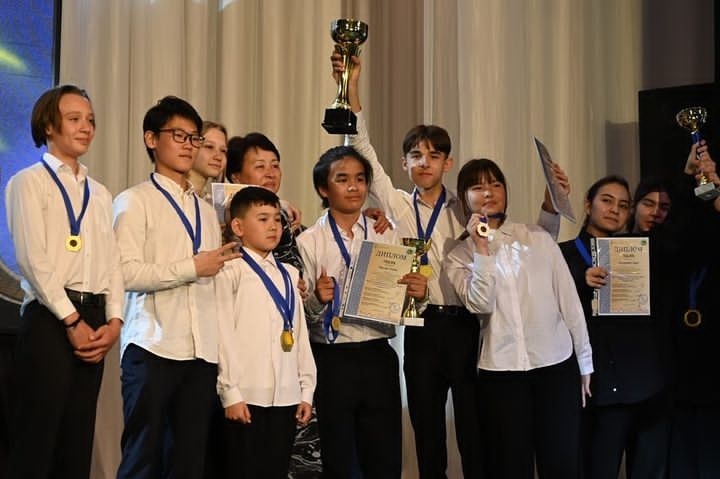 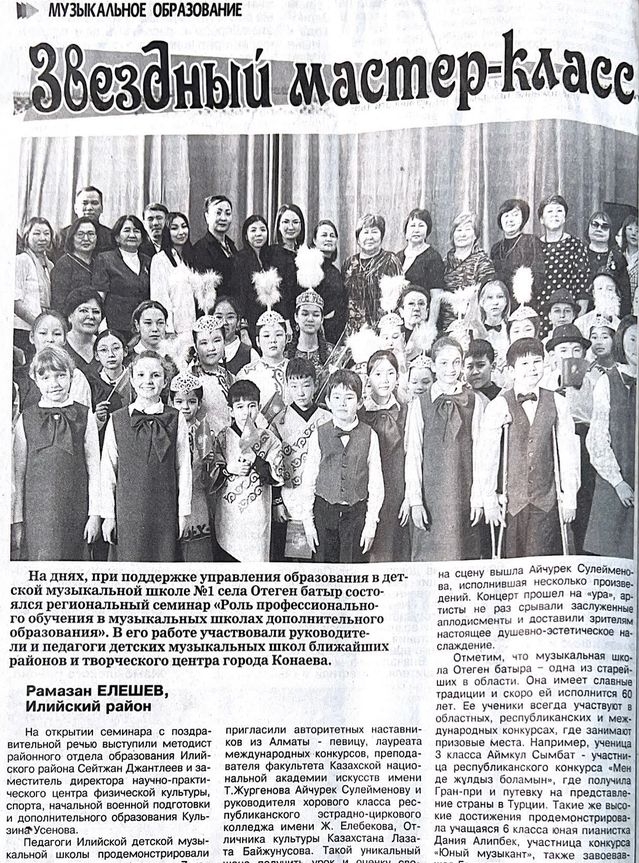 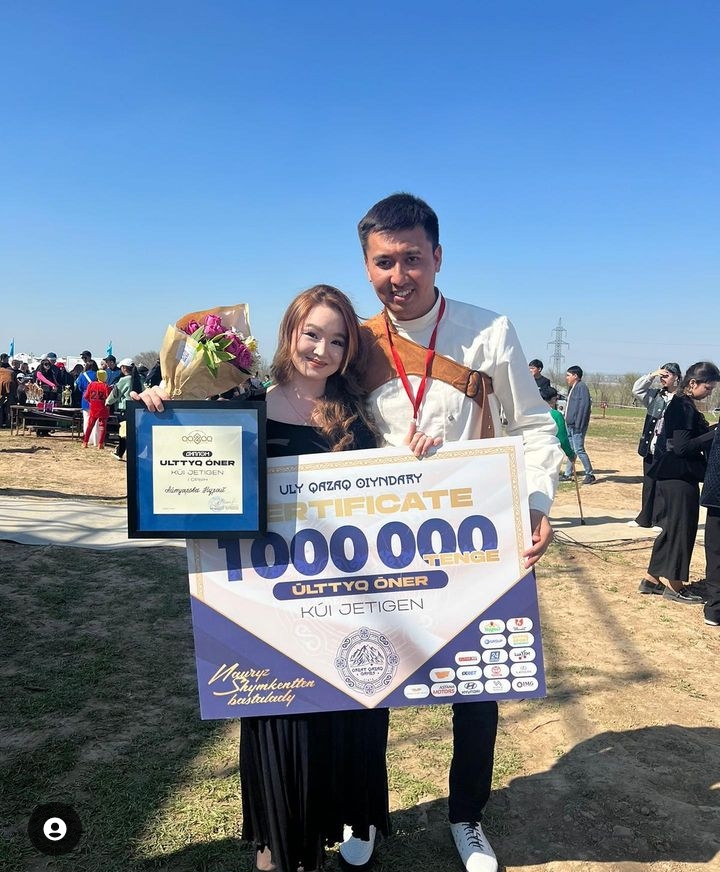 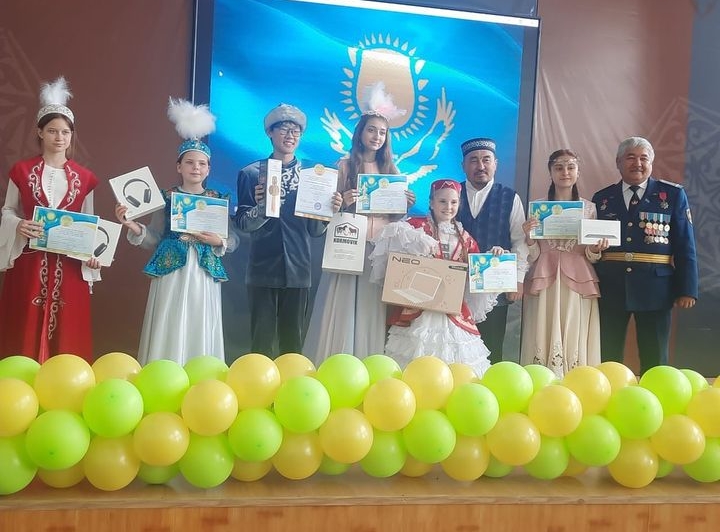 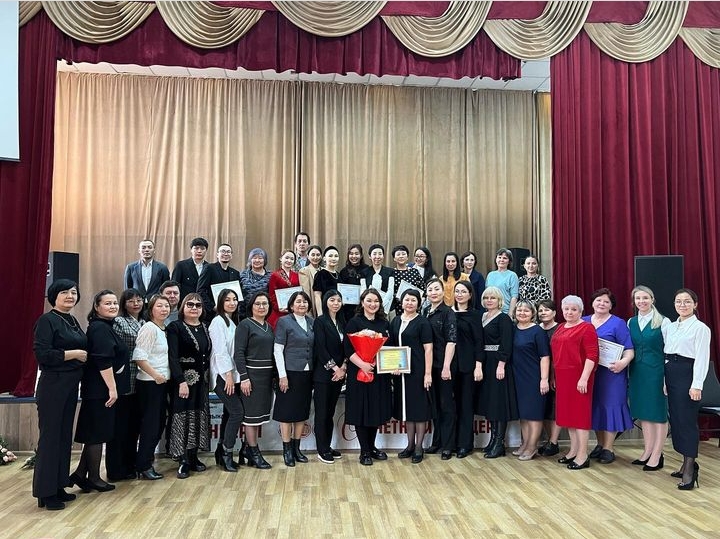 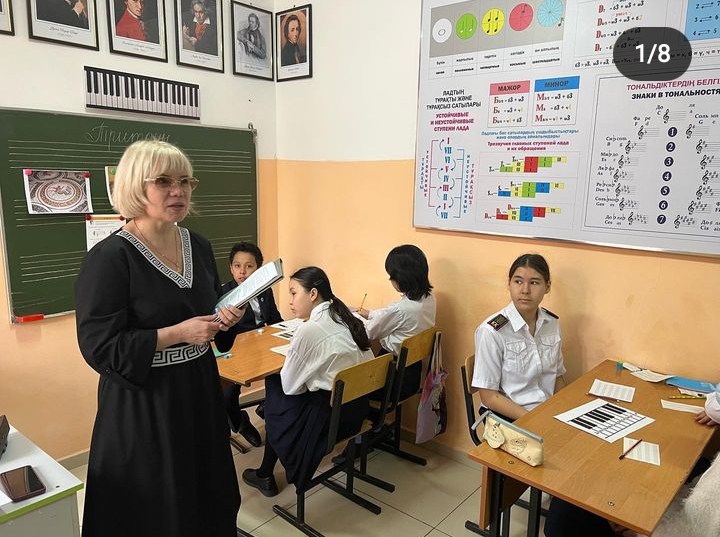 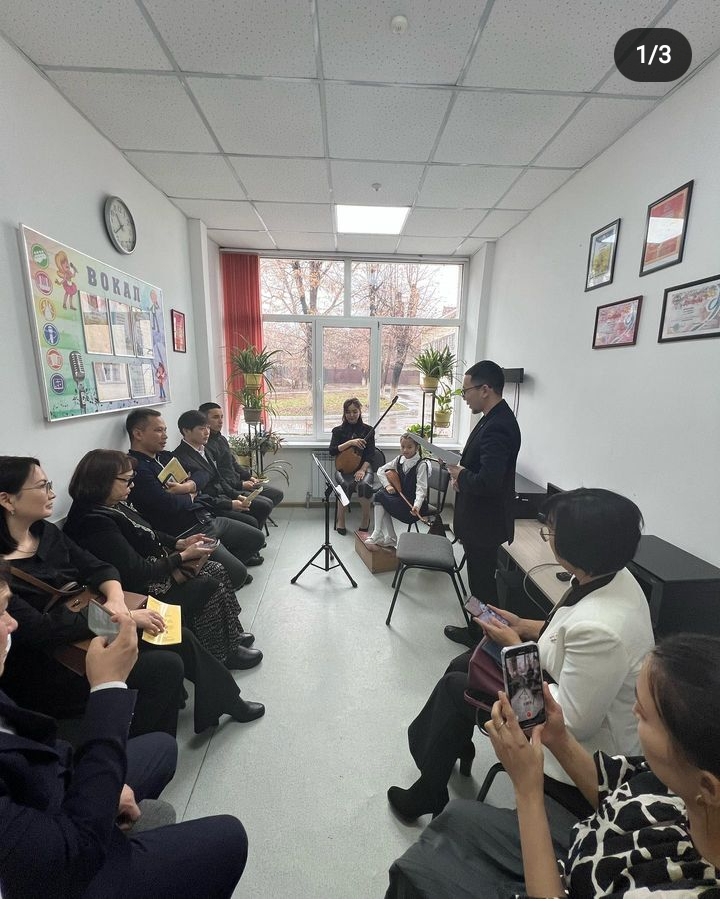 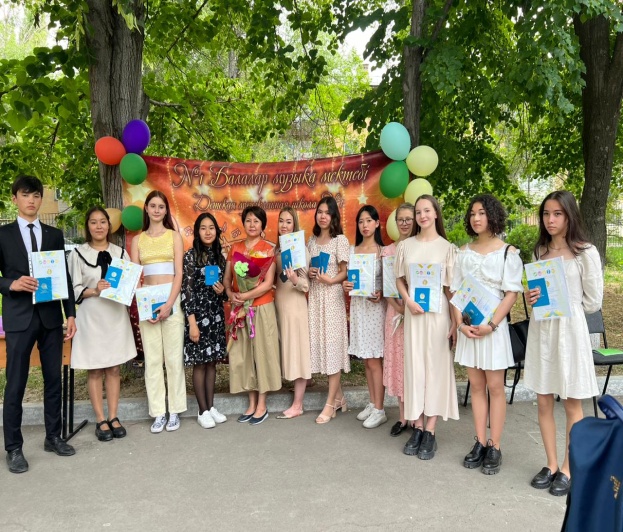 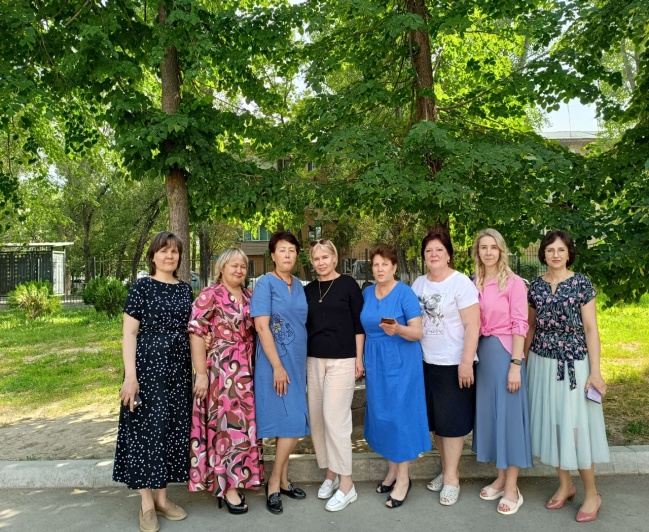 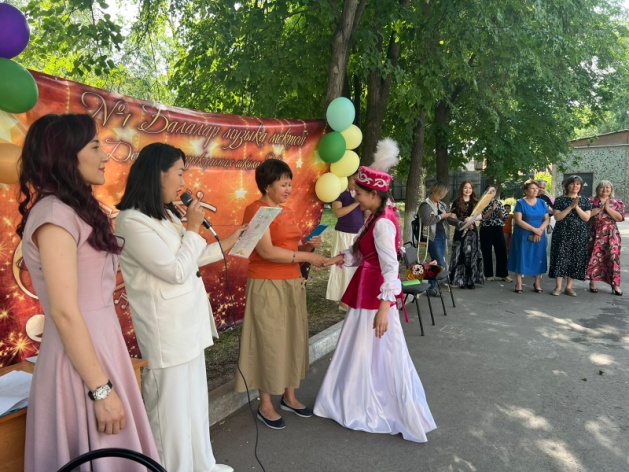 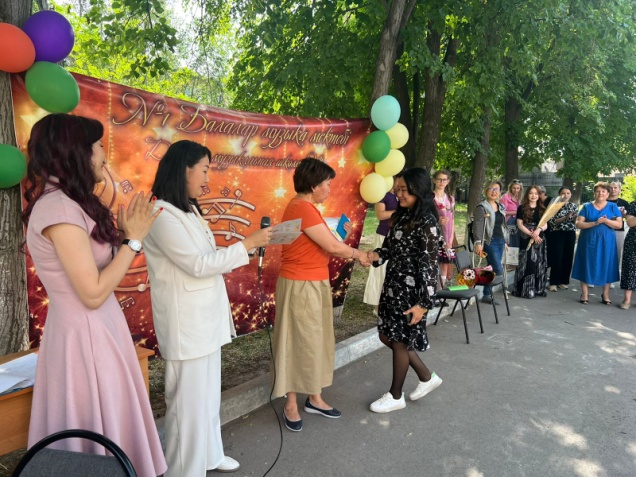 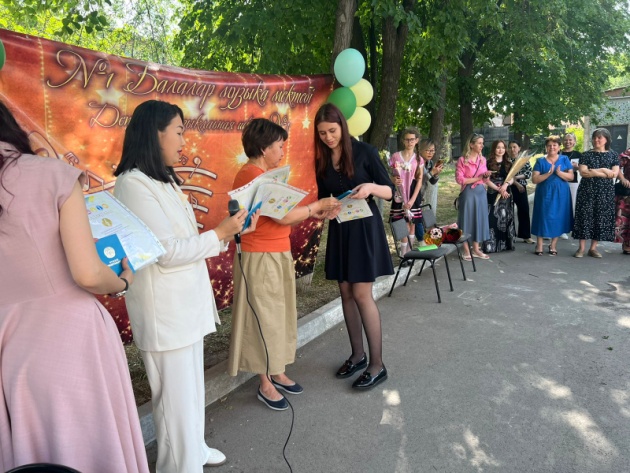 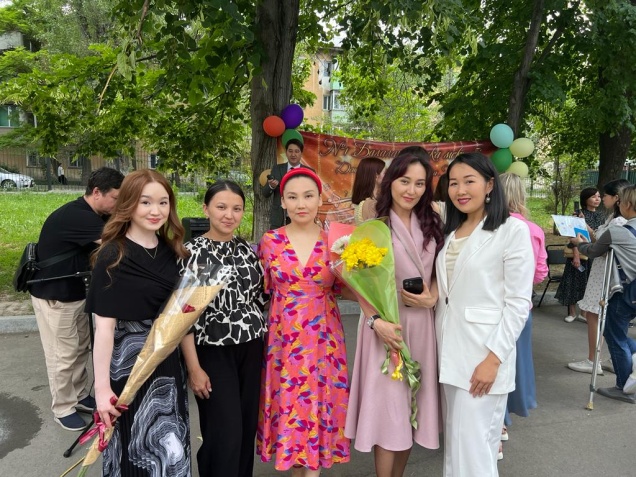 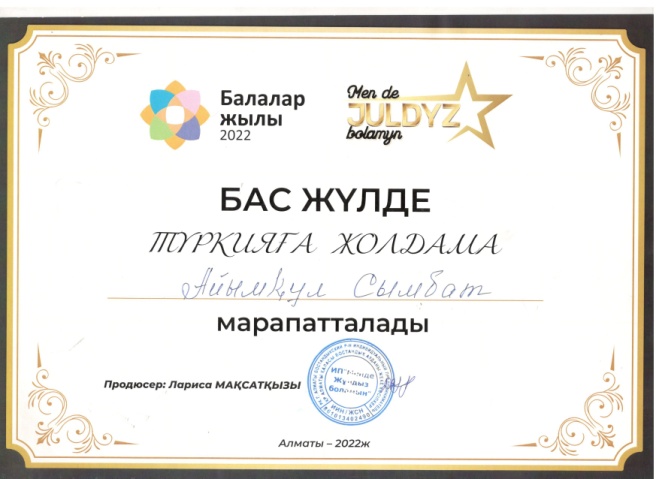 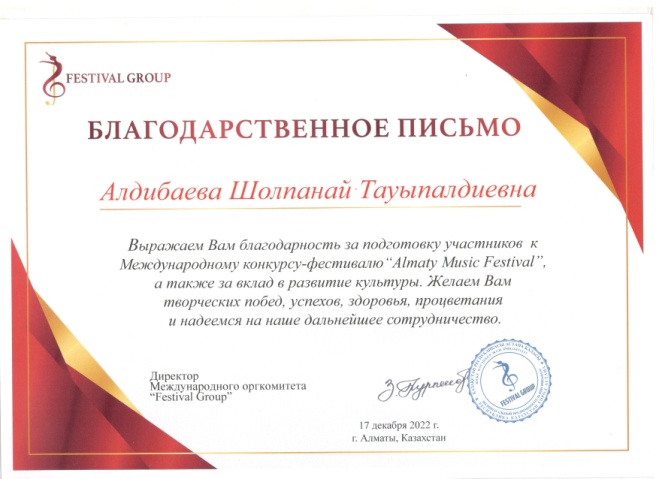 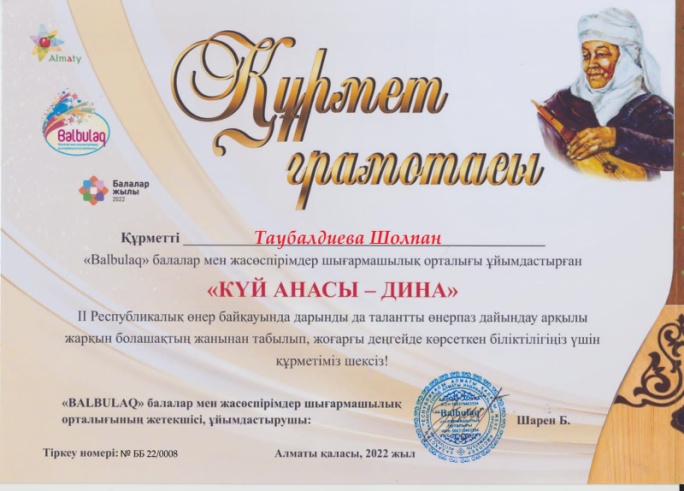 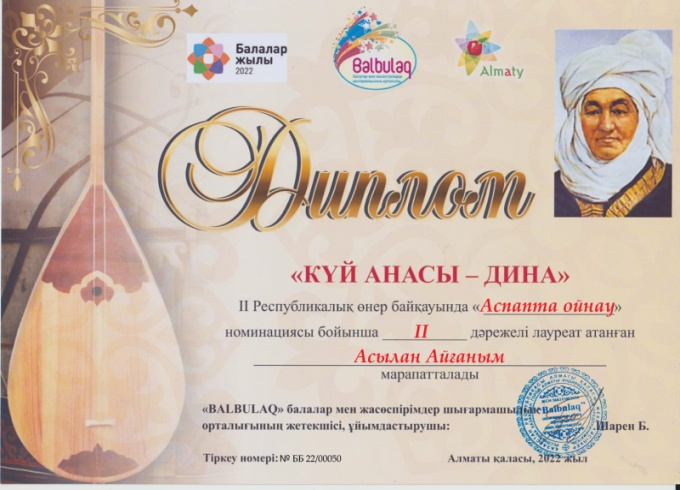 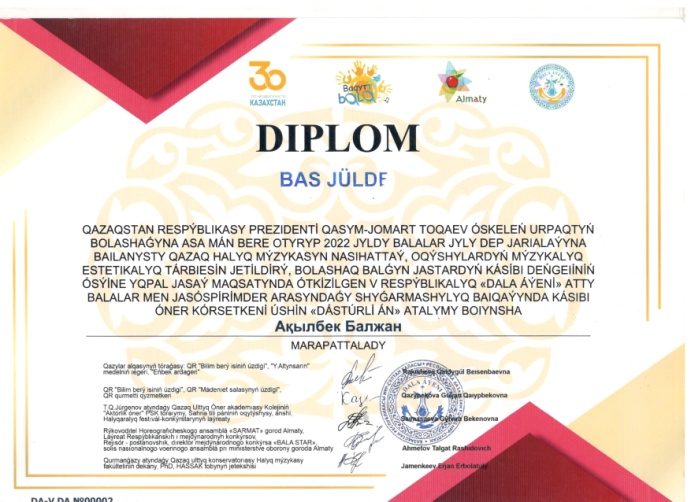 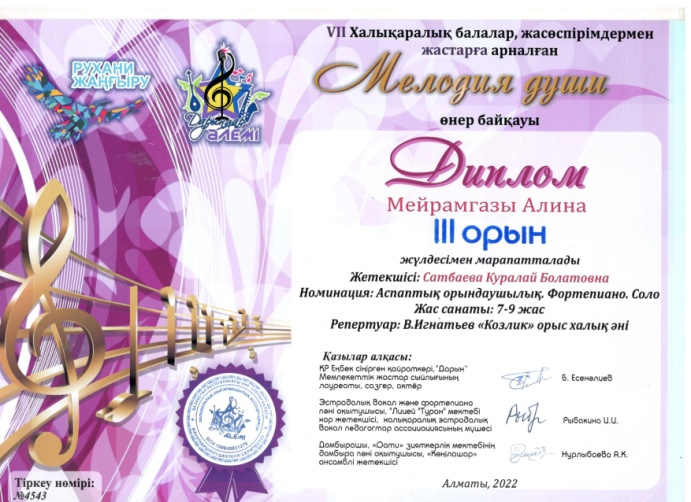 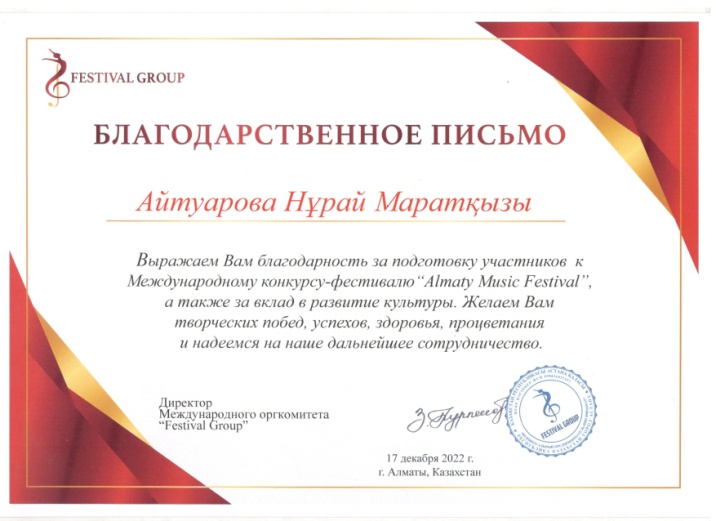 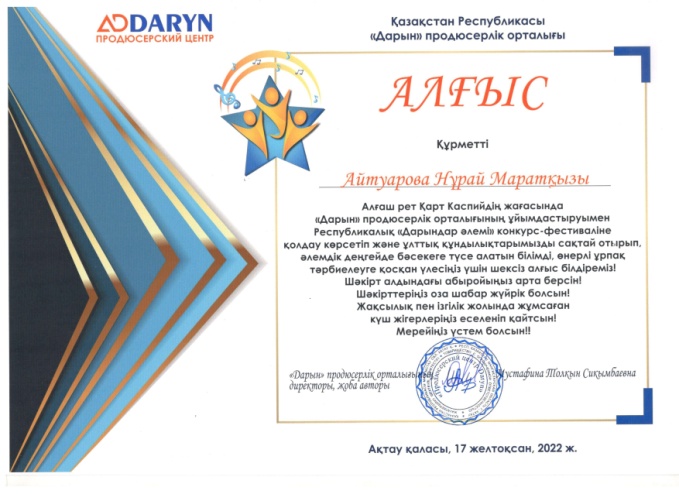 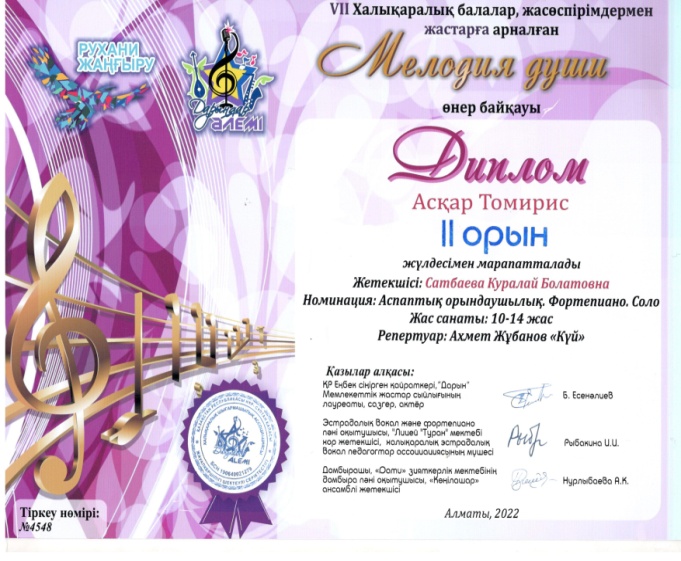 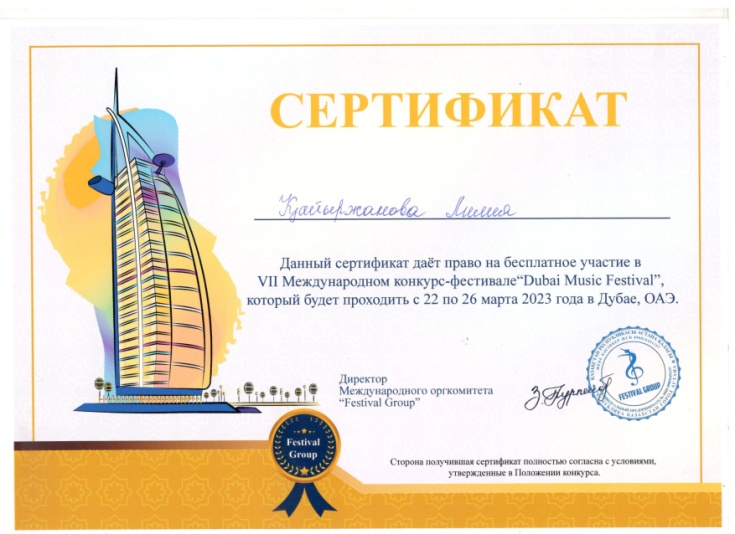 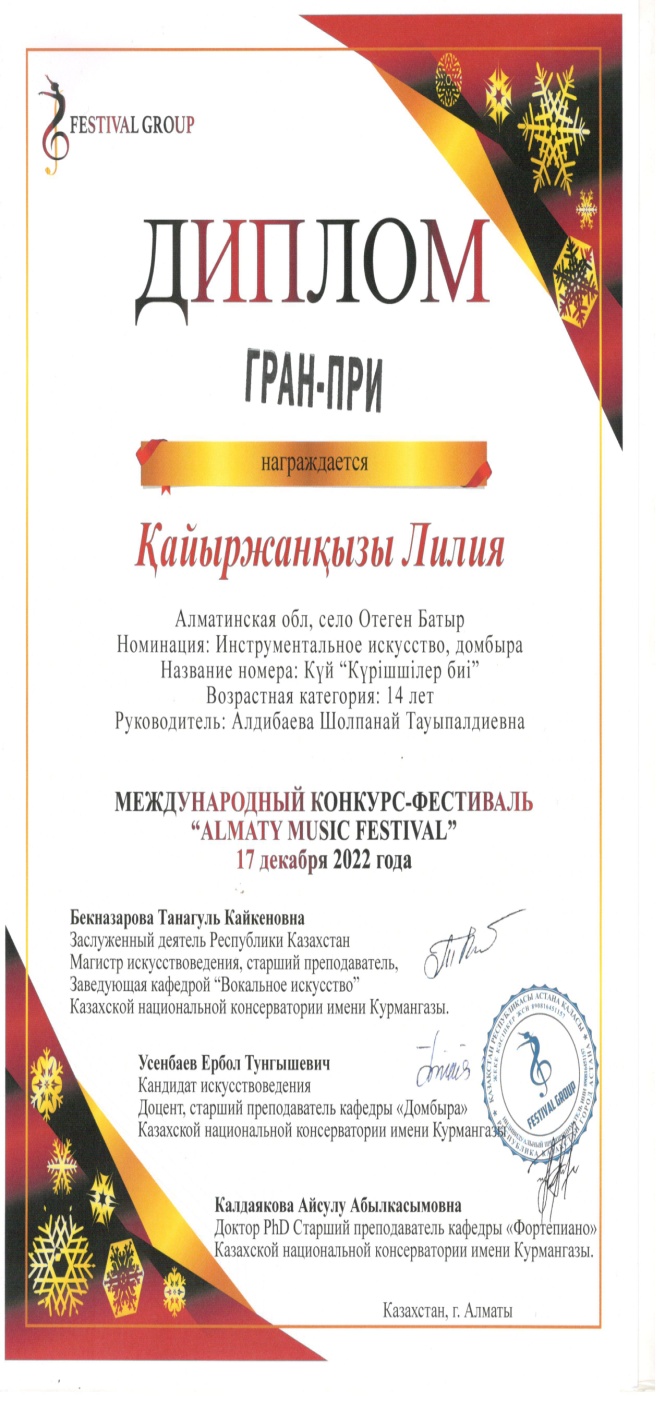 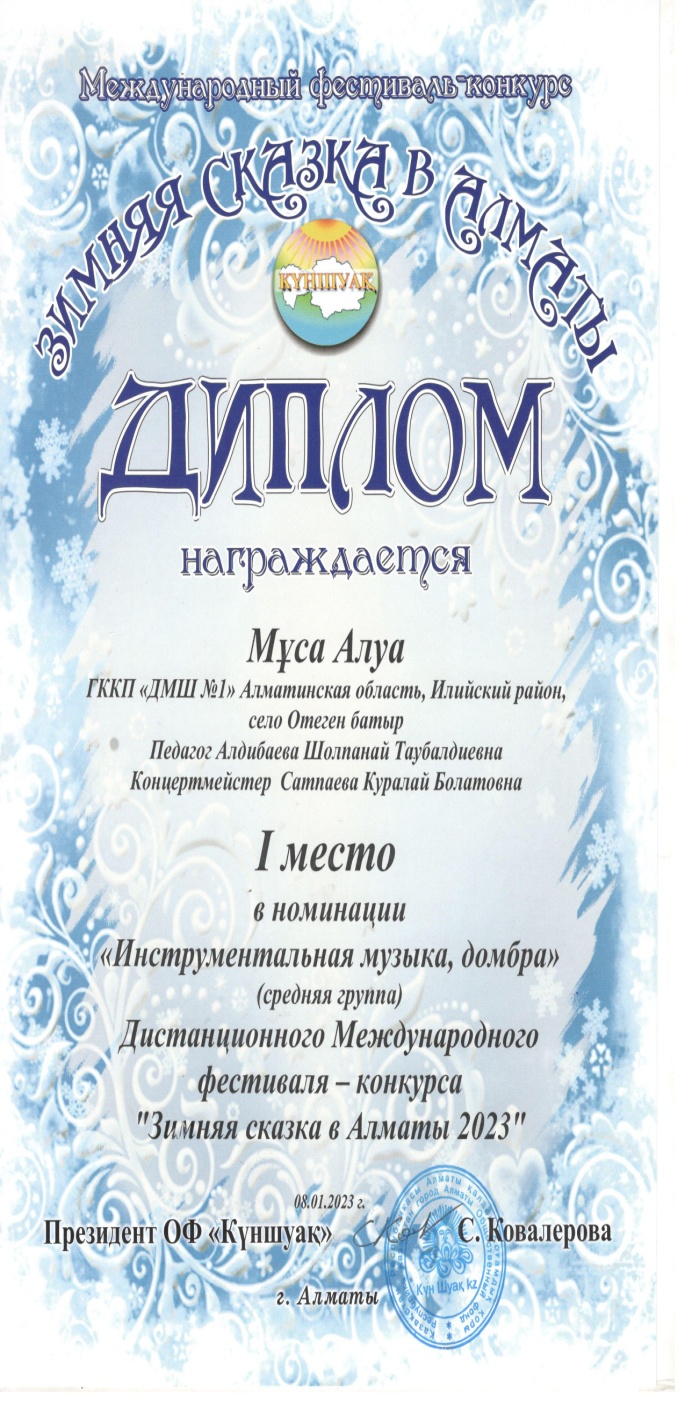 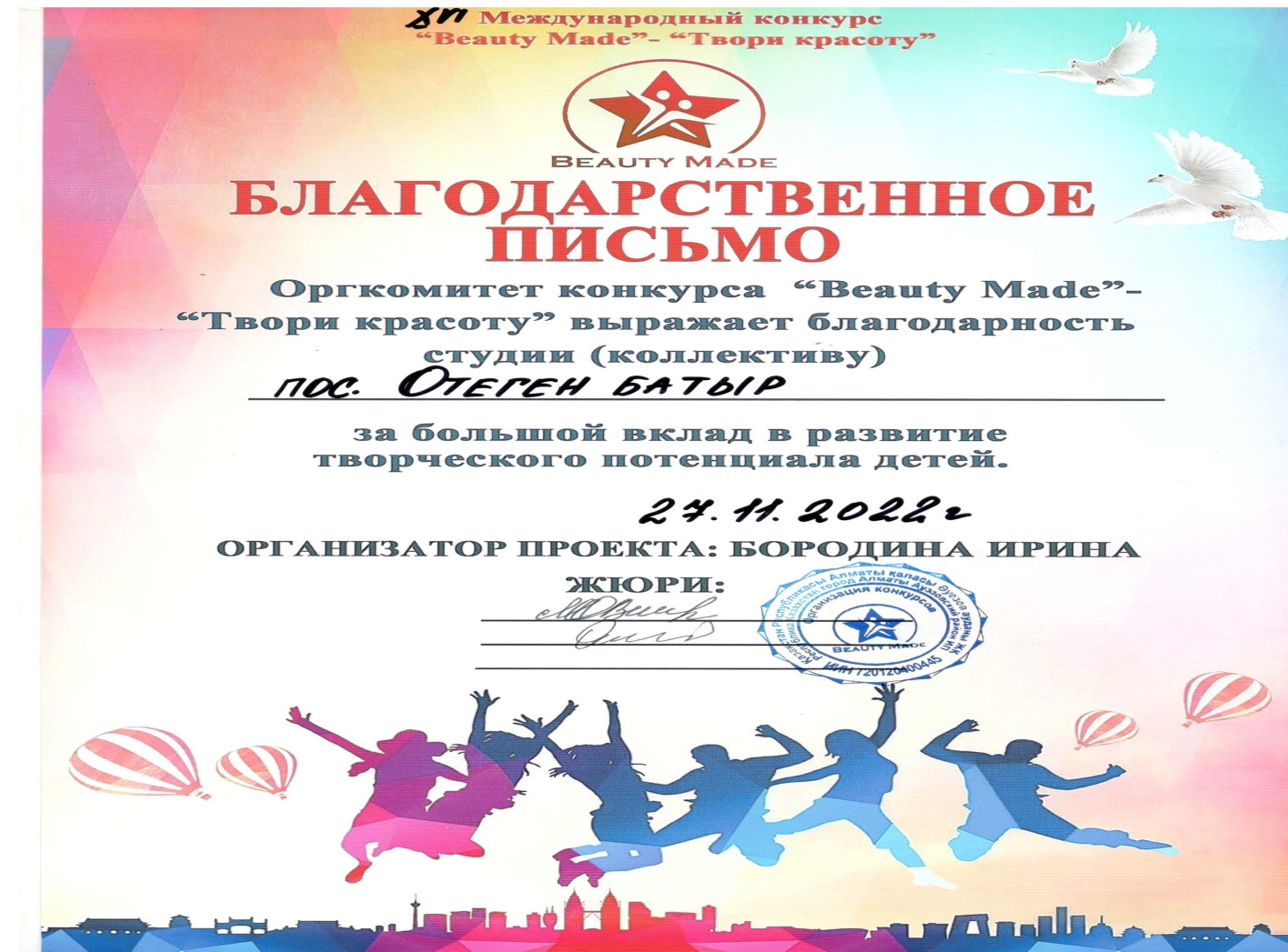 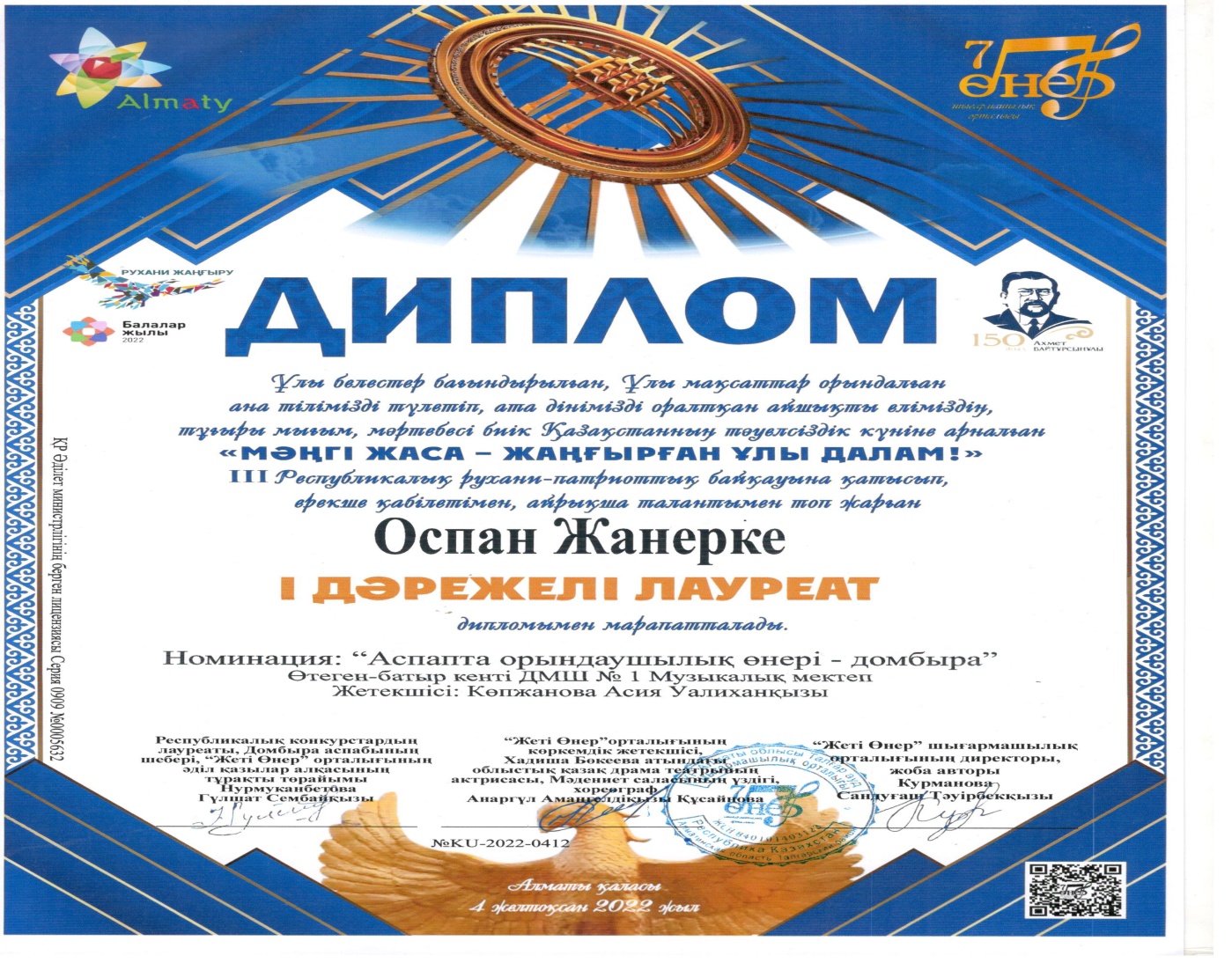 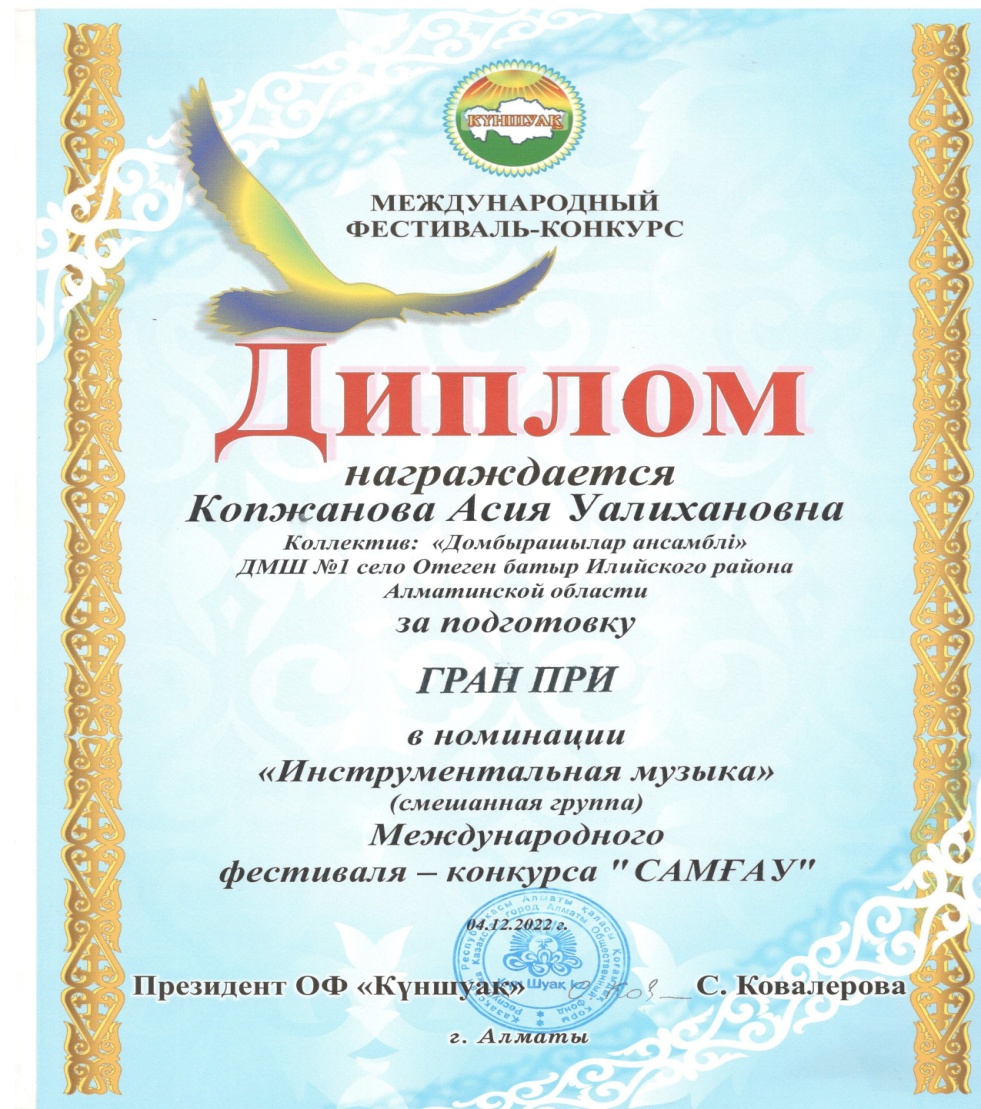 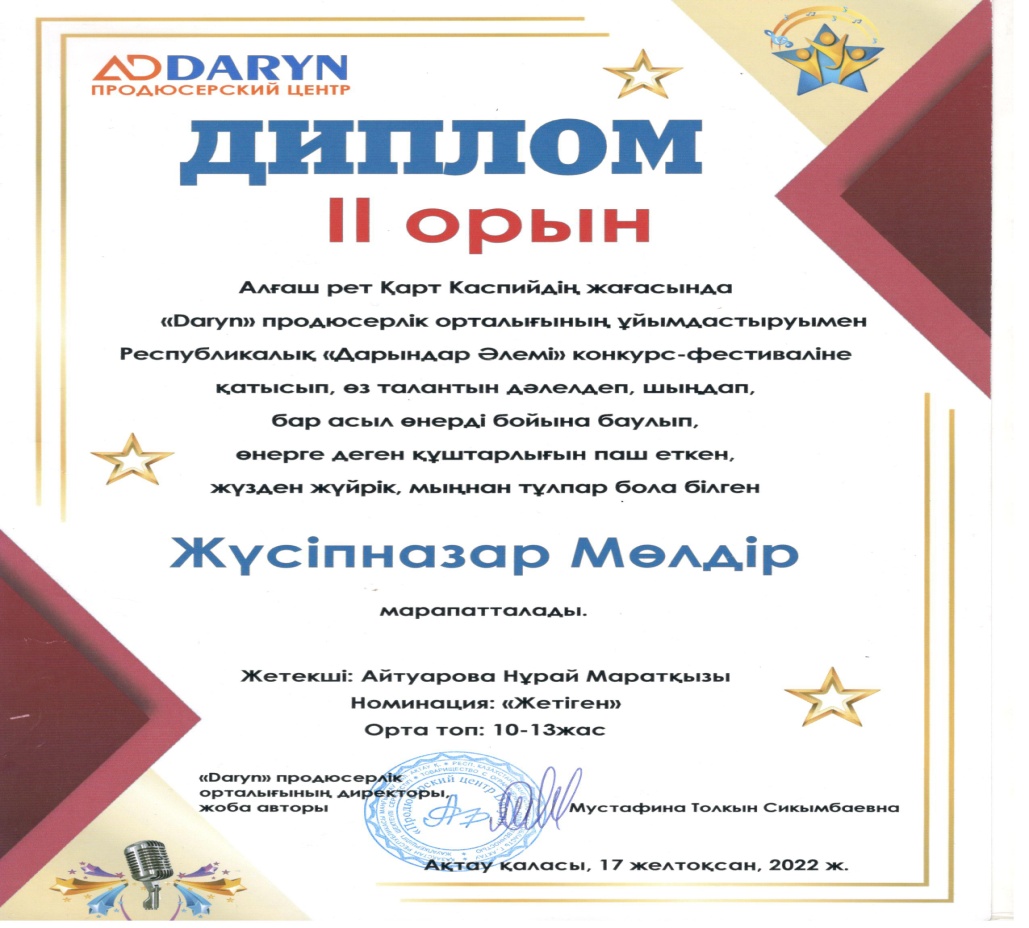 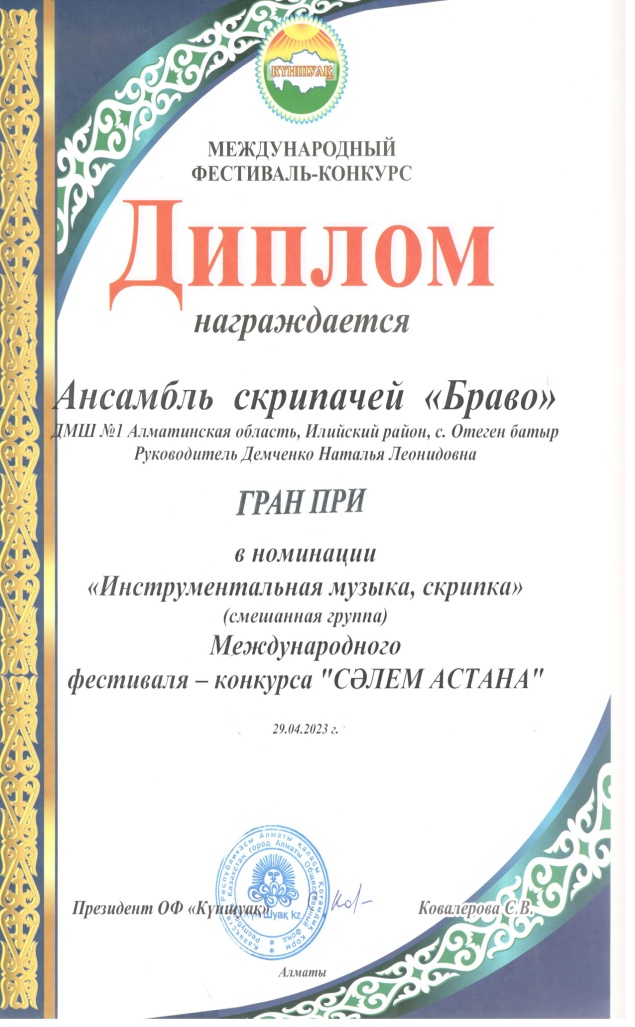 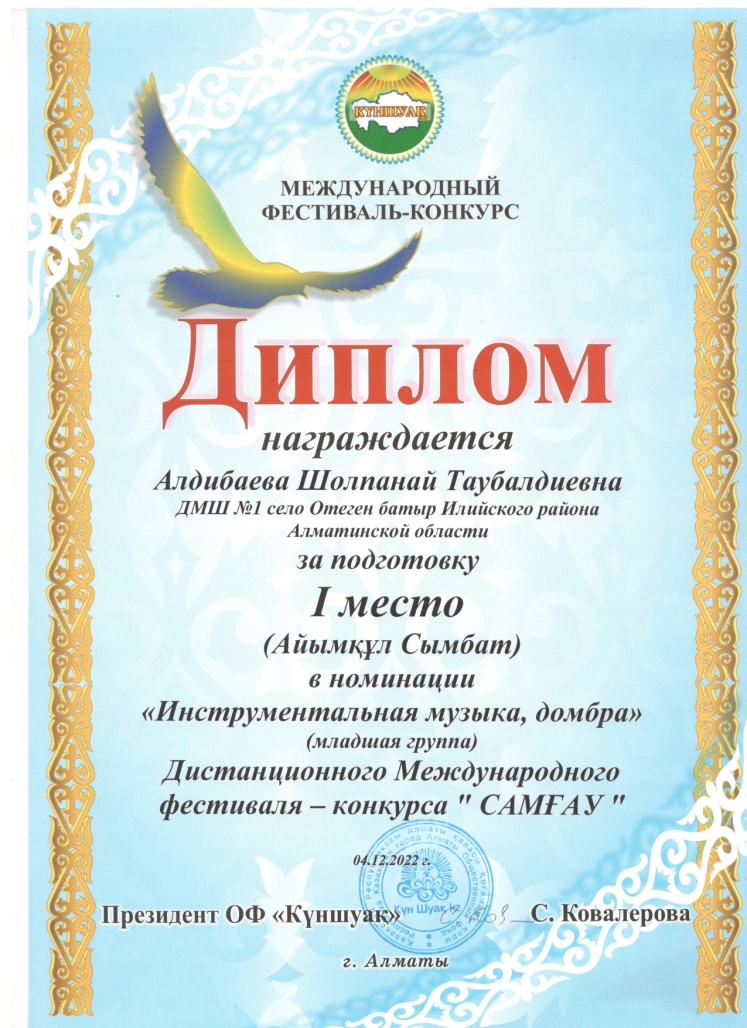 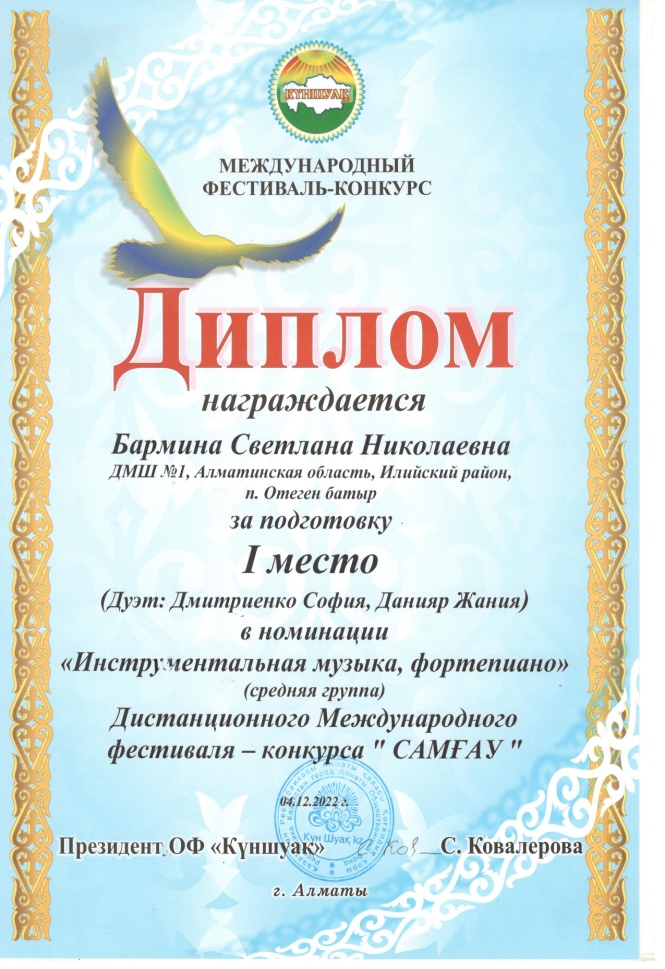 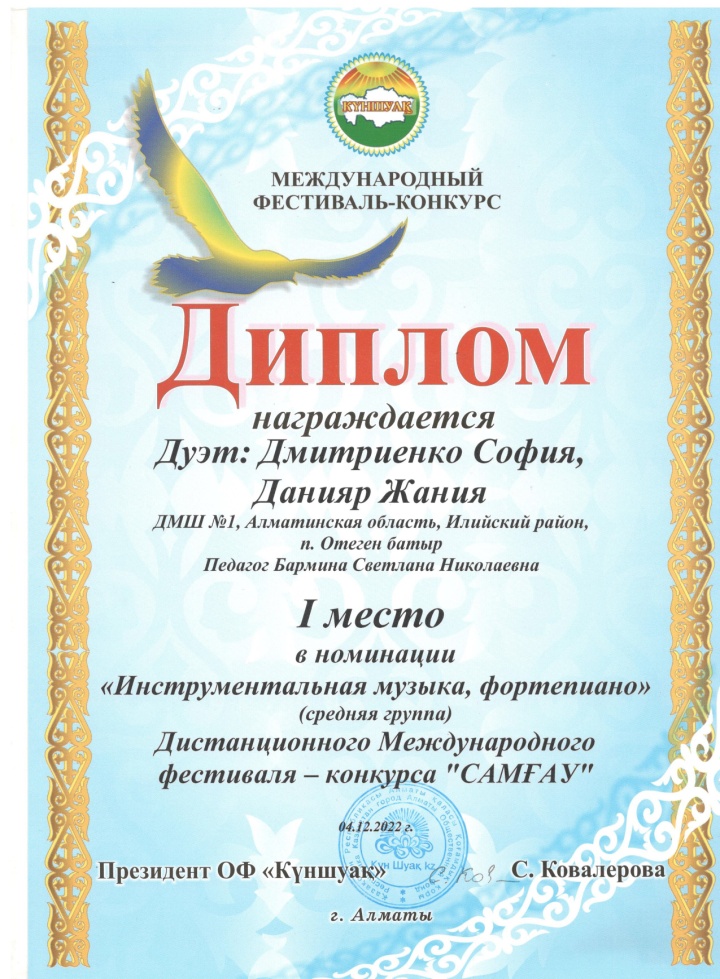 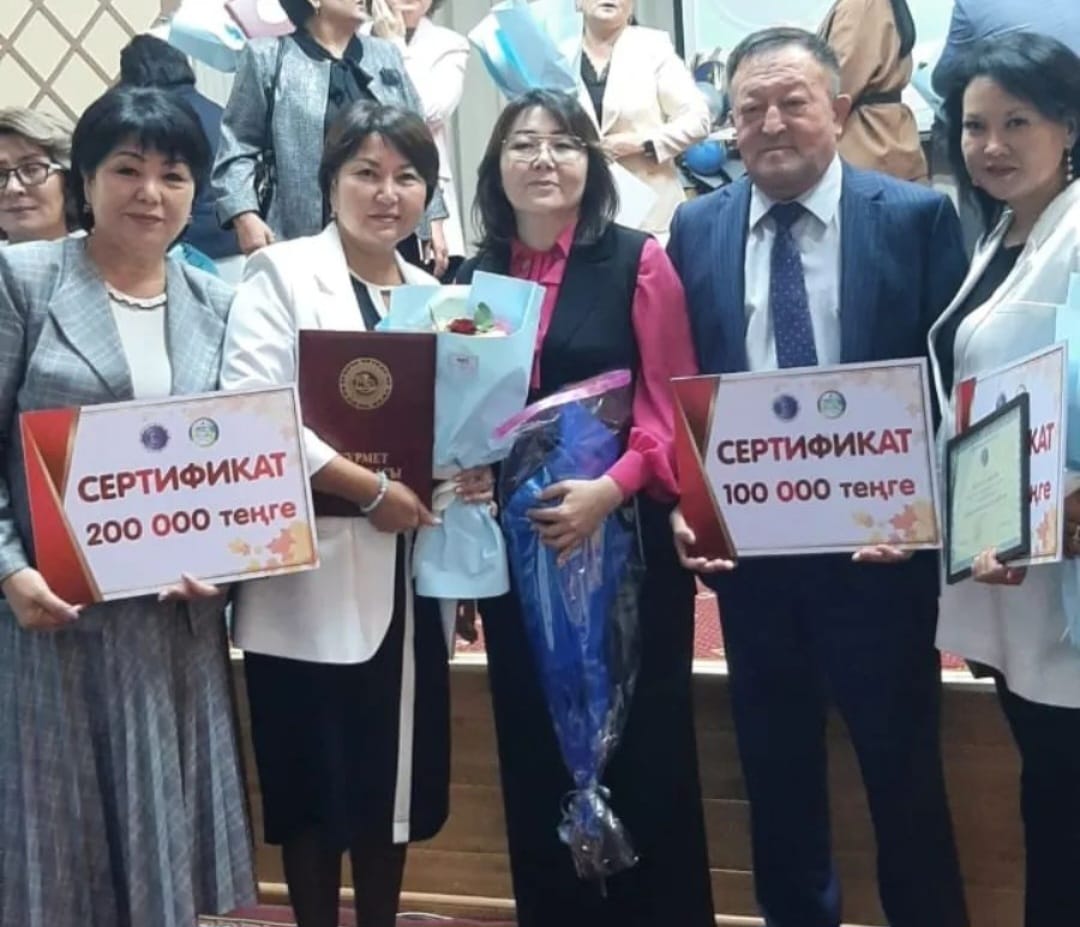 БөлімПәнТақырыпПедагог  Скрипка Әдістемелік баяндама: «Формирование исполнительских навыков скрипача»Демченко Наталья ЛеонидовнаАктерлік шеберлік Әдістемелік баяндама:«Сценическое мастерство в развитии творческих навыков ребенка»Исмаилова Зарина ШынгысовнаДомбыраӘдістемелік баяндама:«Маңғыстау күйшілік дәстүрі»Копжанова Асия УалиханқызыДомбыра Ашық сабақ:«1сынып оқушыларына нота сауаттылығын үйретудің тәсілдері»Таубалды Акежан ЕрболганұлыФортепиано Әдістемелік баяндама: « Работа с родителями-важная часть учебно методического процесса»Фурсанова Елена НиколаевнаФортепианоАшық сабақ: « Педализация»Сталольник Ирина АнатольевнаДәстүрлі әнАшық сабақ: «Аспапты ұстау және әнге бейімдеу»Есенгулова Айгерім АсылхановнаДәстүрлі әнӘдістемелік баяндама: «Баланың ұялшақтығын қалай жеңуге болады»Есенгулова Айгерім АсылхановнаДомбыраӘдістемелік баяндама: «1 сынып оқушыларымен жұмыс тақырыбында»Тажиева Эленора АсылжановнаВокалӘдістемелік баяндама:«Фразировка как средство музыкальной выразительности»Киселева Татьяна АлександровнаВокалДомбыраӘдістемелік баяндама:«Певческое дыхание»Ашық сабақ: «Домбыра аспабында фортепиано сүйемелдеуімен шығарма ойнау әдістемесі»Иманбетов Алтынбек Аяганович Алдибаева Шолпанай ТауыпалдиевнаДомбыра Әдістемелік баяндама: «Күйлердің рухани тәрбие болатын сипаттары»Алдибаева Шолпанай ТауыпалдиевнаФортепианоӘдістемелік баяндама:«Психологичесие особенности взаимодействия педагога и ученика на уроках специальности»  Костюнина Елена ВикторовнаФортепианоӘдістемелік баяндама: «Работа с начинающими. Начальный этап»Байдильдаев Олжас АнуарбековичЖетігенАшық сабақ:«Жетігент аспабында орындаушылық шеберлікті дамыту жолдары»Айтуарова Нұрай МаратқызыФортепианоӘдістемелік баяндама:"Начальные этапы работы над фортепианным ансамблем"Талипова Дильбаргуль МарупжановнаГитараСкрипкаДомбыраПанорамалық сабақ: «Роль коллективного музицирования в развитии музыкальных способностей учащихся и навыков исполнения на инструменте»Тохтиеа Изетгуль Умаржановна, Демченко Наталья Леонидовна, Копжанова Асия УалихановнаВокалПанорамалық сабақ: «Работа над строем в детском хоре»Бережная Ирина ТрофимовнаФортепианоПанорамалық сабақ: «Работа над муз. произведениями в классе    аккомпанемента»Бармина Светлана НиколаевнаЖетіген Панорамалық сабақ: «Гусли аспабында арналған шығармаларды жетіген аспабына лайықтау және орындау ерекшеліктері»Айтуарова Нұрай Маратқызы Актерлік шеберлік Панорамалық сабақ:«Сценическая речь»Исмаилова Зарина ШынгысовнаТеориялық пәндерПанорамалық сабақ: «Тритоны»Корчагина Елена ВикторовнаДомбыраПанорамалық сабақ: «Баламишка күйін талқылап,қол қимылдарын көрсету» Таубалды Акежан ЕрбаолганулыДомбыраПанорамалық сабақ:«Маңғыстау өңірінің домбыра аспабында ойнудың әдіс-тәсілдері»Копжанова Асия Уалихановна Шеберлік сынып"Заманауи вокалдық техникалар: теория және тәжірибе"Байжунусова Ляззат АбеновнаФортепианоӘдістемелік баяндама және ашық сабақ: «Работа над выпускной программой»Сатбаева Куралай БолатовнаДомбыраӘдістемелік баяндама: «Домбыра аспабында кәсіби шеберлікті дамыту жүйесіндегі репертуар негізін қалыптастыру»Тажиева Эленора АсылжановнаТеориялық пәндерӘдістемелік баяндама: «Проблемы преподавания сольфеджио»Корчагина Елена ВикторовнаДомбыраАшық сабақ: « Домбыра аспабында ойнаудың әдіс- тәсілдері»Копжанова Асия УалихановнаБөлімдерОқу жылы басындағы оқушылар саныОқу жылы аяғындағы оқушылар саныФортепиано7777Домбыра5555Жетіген1313Эстрадалық вокал3737Скрипка1919Гитара2626Аккордеон22Дәстүрлі ән55Барлығы:234234№ Оқушының аты-жөні Оқушының аты-жөніМектебі,сыныбы, мамандығыМектебі,сыныбы, мамандығыМектебі,сыныбы, мамандығыМектебі,сыныбы, мамандығыМектебі,сыныбы, мамандығыҚатысқан байқауы, деңгейіжетістігіжетекшісі1Әсембек ЖасминӘсембек Жасмин№1 БММ. 3 сынып вокал№1 БММ. 3 сынып вокал№1 БММ. 3 сынып вокал№1 БММ. 3 сынып вокал№1 БММ. 3 сынып вокалАлматы қаласыреспубликалық«beauty made» 27 қараша 2022жГран-приБережная И.Т2Бастаубаева ЛуараБастаубаева Луара№1 БММ. 4 сынып вокал№1 БММ. 4 сынып вокал№1 БММ. 4 сынып вокал№1 БММ. 4 сынып вокал№1 БММ. 4 сынып вокалАлматы қаласыреспубликалық«beauty made»27 қараша 2022жГран-приБережная И.Т3Рязапкина ВикторияРязапкина Виктория№1 БММ. 1 сынып вокал№1 БММ. 1 сынып вокал№1 БММ. 1 сынып вокал№1 БММ. 1 сынып вокал№1 БММ. 1 сынып вокалАлматы қаласыреспубликалық«beauty made»27 қараша 2022жГран-приБережная И.Т4Бақыткерей АружанБақыткерей Аружан№1 БММ. 4 сынып вокал№1 БММ. 4 сынып вокал№1 БММ. 4 сынып вокал№1 БММ. 4 сынып вокал№1 БММ. 4 сынып вокалАлматы қаласыреспубликалық«beauty made»27 қараша 2022ж2 орынБережная И.Т5Мұсабай ЗаңғарМұсабай Заңғар№1 БММ. 1 сынып домбыра№1 БММ. 1 сынып домбыра№1 БММ. 1 сынып домбыра№1 БММ. 1 сынып домбыра№1 БММ. 1 сынып домбыра Алматы қаласыРеспубликалық «Тайжарыс-Талант»3 желтоқсан 2022ж2 орынТажиева Э.А6Іле жұлдыздары ансамбліІле жұлдыздары ансамблі№1 БММ.оқушылары№1 БММ.оқушылары№1 БММ.оқушылары№1 БММ.оқушылары№1 БММ.оқушыларыАлматы қаласыХалықаралық «самғау»4 Желтоқсан  2022жГран -приТохтиева И.УКөпжанова Ә.У7Домбырашылар ансамбліДомбырашылар ансамблі№1 БММ.оқушылары№1 БММ.оқушылары№1 БММ.оқушылары№1 БММ.оқушылары№1 БММ.оқушыларыАлматы қаласыХалықаралық «самғау»4 Желтоқсан  2022жГран -приКөпжанова Ә.У8Бертаев ЭльдарБертаев Эльдар№1 БММ.2  сынып домбыра№1 БММ.2  сынып домбыра№1 БММ.2  сынып домбыра№1 БММ.2  сынып домбыра№1 БММ.2  сынып домбыраАлматы қаласыХалықаралық «самғау»4 Желтоқсан  2022ж2 орынАлдибаева Ш.Т9Мейрамғазы АйгерімМейрамғазы Айгерім№1 БММ.4  сынып Домбыра№1 БММ.4  сынып Домбыра№1 БММ.4  сынып Домбыра№1 БММ.4  сынып Домбыра№1 БММ.4  сынып ДомбыраАлматы қаласыХалықаралық «самғау»4 Желтоқсан  2022ж1 орынАлдибаева Ш.Т10Жұмабай ИнабатЖұмабай Инабат№1 БММ.4  сынып Домбыра№1 БММ.4  сынып Домбыра№1 БММ.4  сынып Домбыра№1 БММ.4  сынып Домбыра№1 БММ.4  сынып ДомбыраАлматы қаласыХалықаралық «самғау»4 Желтоқсан  2022жГран-приТажиева Э.А11Арыстан АйбаршаАрыстан Айбарша№1 БММ.4  сынып Домбыра№1 БММ.4  сынып Домбыра№1 БММ.4  сынып Домбыра№1 БММ.4  сынып Домбыра№1 БММ.4  сынып ДомбыраАлматы қаласыХалықаралық «самғау»4 Желтоқсан  2022жГран-приТажиева Э.А12Пенкина АлинаПенкина Алина№1 БММ.2  сынып домбыра№1 БММ.2  сынып домбыра№1 БММ.2  сынып домбыра№1 БММ.2  сынып домбыра№1 БММ.2  сынып домбыраАлматы қаласыХалықаралық «самғау»4 Желтоқсан  2022ж1 орынТажиева Э.А13Ақылбек БалжанАқылбек Балжан№1 БММ.2  сыныпДәстүрлі ән№1 БММ.2  сыныпДәстүрлі ән№1 БММ.2  сыныпДәстүрлі ән№1 БММ.2  сыныпДәстүрлі ән№1 БММ.2  сыныпДәстүрлі әнАлматы қаласыХалықаралық «самғау»4 Желтоқсан  2022ж1 орынЕсенгулова А.А14Қорлыбаев СакенҚорлыбаев Сакен№1 БММ. 1 сынып вокал№1 БММ. 1 сынып вокал№1 БММ. 1 сынып вокал№1 БММ. 1 сынып вокал№1 БММ. 1 сынып вокалАлматы қаласыХалықаралық «самғау»4 Желтоқсан  2022жГран-приБайжунусова Л.А15Латыпова МиланаЛатыпова Милана№1 БММ. 2 сынып вокал№1 БММ. 2 сынып вокал№1 БММ. 2 сынып вокал№1 БММ. 2 сынып вокал№1 БММ. 2 сынып вокалАлматы қаласыХалықаралық «самғау»4 Желтоқсан  2022ж2 орынБайжунусова Л.А16Жетпісбек МейіржанЖетпісбек Мейіржан№1 БММ. 4 сынып вокал№1 БММ. 4 сынып вокал№1 БММ. 4 сынып вокал№1 БММ. 4 сынып вокал№1 БММ. 4 сынып вокалАлматы қаласыХалықаралық «самғау»4 Желтоқсан  2022ж3 орынБайжунусова Л.А17Айымкул СымбатАйымкул Сымбат№1 БММ.3  сынып Домбыра№1 БММ.3  сынып Домбыра№1 БММ.3  сынып Домбыра№1 БММ.3  сынып Домбыра№1 БММ.3  сынып ДомбыраАлматы қаласыХалықаралық «самғау»4 Желтоқсан  2022ж (онлайн)1 орынАлдибаева Ш.Т18МолдақыметовНұрахметМолдақыметовНұрахмет№1 БММ.1  сынып Домбыра№1 БММ.1  сынып Домбыра№1 БММ.1  сынып Домбыра№1 БММ.1  сынып Домбыра№1 БММ.1  сынып ДомбыраАлматы қаласыХалықаралық «самғау»4 Желтоқсан  2022ж (онлайн)2 орынТаубалды Ә.Е19Ернатұлы ЕлмұратЕрнатұлы Елмұрат№1 БММ.1  сынып Домбыра№1 БММ.1  сынып Домбыра№1 БММ.1  сынып Домбыра№1 БММ.1  сынып Домбыра№1 БММ.1  сынып ДомбыраАлматы қаласыХалықаралық «самғау»4 Желтоқсан  2022ж (онлайн)1 орынТаубалды Ә.Е20Батырбек ДильназБатырбек Дильназ№1 БММ.3  сынып Домбыра№1 БММ.3  сынып Домбыра№1 БММ.3  сынып Домбыра№1 БММ.3  сынып Домбыра№1 БММ.3  сынып ДомбыраАлматы қаласыХалықаралық «самғау»4 Желтоқсан  2022ж (онлайн)2 орынТаубалды Ә.Е21Бақытқызы ЖансаяБақытқызы Жансая№1 БММ.3  сынып Домбыра№1 БММ.3  сынып Домбыра№1 БММ.3  сынып Домбыра№1 БММ.3  сынып Домбыра№1 БММ.3  сынып ДомбыраАлматы қаласыХалықаралық «самғау»4 Желтоқсан  2022ж (онлайн)2 орынТаубалды Ә.Е22Ещеркина АлександраЕщеркина Александра№1 БММ.4  сынып фортепиано№1 БММ.4  сынып фортепиано№1 БММ.4  сынып фортепиано№1 БММ.4  сынып фортепиано№1 БММ.4  сынып фортепианоАлматы қаласыХалықаралық «самғау»4 Желтоқсан  2022ж (онлайн)1 орынБармина С.Н23Ващенко АлександраВащенко Александра№1 БММ.4  сынып фортепиано№1 БММ.4  сынып фортепиано№1 БММ.4  сынып фортепиано№1 БММ.4  сынып фортепиано№1 БММ.4  сынып фортепианоАлматы қаласыХалықаралық «самғау»4 Желтоқсан  2022ж (онлайн)1 орынБармина С.Н25Дмитриенко СофияДмитриенко София№1 БММ.4  сынып фортепиано№1 БММ.4  сынып фортепиано№1 БММ.4  сынып фортепиано№1 БММ.4  сынып фортепиано№1 БММ.4  сынып фортепианоАлматы қаласыХалықаралық «самғау»4 Желтоқсан  2022ж (онлайн)1 орынБармина С.Н26Данияр ЖанияДанияр Жания№1 БММ.4  сынып фортепиано№1 БММ.4  сынып фортепиано№1 БММ.4  сынып фортепиано№1 БММ.4  сынып фортепиано№1 БММ.4  сынып фортепианоАлматы қаласыХалықаралық «самғау»4 Желтоқсан  2022ж (онлайн)1 орынБармина С.Н27Лузинова СофияЛузинова София№1 БММ.4  сынып фортепиано№1 БММ.4  сынып фортепиано№1 БММ.4  сынып фортепиано№1 БММ.4  сынып фортепиано№1 БММ.4  сынып фортепианоАлматы қаласыХалықаралық «самғау»4 Желтоқсан  2022ж (онлайн)1 орынБармина С.Н28Вахтель ГлебВахтель Глеб№1 БММ.3  сынып фортепиано№1 БММ.3  сынып фортепиано№1 БММ.3  сынып фортепиано№1 БММ.3  сынып фортепиано№1 БММ.3  сынып фортепианоАлматы қаласыХалықаралық «самғау»4 Желтоқсан  2022ж (онлайн)1 орынБармина С.Н29Айымкул СымбатАйымкул Сымбат№1 БММ.3  сынып Домбыра№1 БММ.3  сынып Домбыра№1 БММ.3  сынып Домбыра№1 БММ.3  сынып Домбыра№1 БММ.3  сынып ДомбыраАлматы қаласыХалықаралық «Мен де жұлдыз боламын»Гран-приАлдибаева Ш.Т30Оспан ЖанеркеОспан Жанерке№1 БММ.3  сынып Домбыра№1 БММ.3  сынып Домбыра№1 БММ.3  сынып Домбыра№1 БММ.3  сынып Домбыра№1 БММ.3  сынып ДомбыраАлматы қаласыХалықаралық«Мәңгі жаса-жаңғырған ұлы далам»1 орынКопжанова Ә.У31 Асылан АйғанымАсылан Айғаным№1 БММ.2  сынып Домбыра№1 БММ.2  сынып Домбыра№1 БММ.2  сынып Домбыра№1 БММ.2  сынып Домбыра№1 БММ.2  сынып Домбыра«Күй анасы –Дина» онлайн2 орынАлдибаева Ш.Т32Бадан КәусарБадан Кәусар№1 БММ.4  сынып Жетіген№1 БММ.4  сынып Жетіген№1 БММ.4  сынып Жетіген№1 БММ.4  сынып Жетіген№1 БММ.4  сынып ЖетігенАқтау қаласыХалықаралық«Дарындар әлемі»18 желтоқсан 2022 ж1 орынАйтуарова Н.М33 Жүсіпназар МөлдірЖүсіпназар Мөлдір№1 БММ.3  сынып Жетіген№1 БММ.3  сынып Жетіген№1 БММ.3  сынып Жетіген№1 БММ.3  сынып Жетіген№1 БММ.3  сынып ЖетігенАқтау қаласыХалықаралық«Дарындар әлемі»18 желтоқсан 2022ж2 орынАйтуарова Н.М32Қайыржанқызы ЛилияҚайыржанқызы Лилия№1 БММ.5  сынып Жетіген№1 БММ.5  сынып Жетіген№1 БММ.5  сынып Жетіген№1 БММ.5  сынып Жетіген№1 БММ.5  сынып ЖетігенАлматы қаласыХалықаралық« Алматы мюзик фестиваль»17 желтоқсан 2022 ж1 орынАйтуарова Н.М33Қайыржанқызы ЛилияҚайыржанқызы Лилия№1 БММ.5  сынып Домбыра№1 БММ.5  сынып Домбыра№1 БММ.5  сынып Домбыра№1 БММ.5  сынып Домбыра№1 БММ.5  сынып ДомбыраАлматы қаласыХалықаралық« Алматы мюзик фестиваль»17 желтоқсан 2022 ж1 орынАлдибаева Ш.Т34Арыстан СалтанатАрыстан Салтанат№1 БММ. 5 сынып Фортепиано№1 БММ. 5 сынып Фортепиано№1 БММ. 5 сынып Фортепиано№1 БММ. 5 сынып Фортепиано№1 БММ. 5 сынып ФортепианоАлматы қаласыХалықаралық« Алматы мюзик фестиваль»17 желтоқсан 2022 ж2 орынСтадольник И.А35Ещеркина ВарвараЕщеркина Варвара№1 БММ.7  сынып Фортепиано№1 БММ.7  сынып Фортепиано№1 БММ.7  сынып Фортепиано№1 БММ.7  сынып Фортепиано№1 БММ.7  сынып ФортепианоАлматы қаласыХалықаралық« Алматы мюзик фестиваль»17 желтоқсан 2022 ж2 орынБармина С.Н36Бердыбаева АделяБердыбаева Аделя№1 БММ.6  сынып Фортепиано№1 БММ.6  сынып Фортепиано№1 БММ.6  сынып Фортепиано№1 БММ.6  сынып Фортепиано№1 БММ.6  сынып ФортепианоАлматы қаласыХалықаралық« Алматы мюзик фестиваль»17 желтоқсан 2022 ж1 орынБармина С.Н37Алипбек ДанияАлипбек Дания№1 БММ.6  сынып Фортепиано№1 БММ.6  сынып Фортепиано№1 БММ.6  сынып Фортепиано№1 БММ.6  сынып Фортепиано№1 БММ.6  сынып ФортепианоАлматы қаласыХалықаралық« Алматы мюзик фестиваль»17 желтоқсан 2022 ж1 орынКостюнина Е.Н38Ерсұлтан ЖанельЕрсұлтан Жанель№1 БММ.6  сынып Фортепиано№1 БММ.6  сынып Фортепиано№1 БММ.6  сынып Фортепиано№1 БММ.6  сынып Фортепиано№1 БММ.6  сынып ФортепианоАлматы қаласыХалықаралық« Алматы мюзик фестиваль»17 желтоқсан 2022 ж1 орынСтадольник И.А39Скрипкашылар ансамблі «Браво»Скрипкашылар ансамблі «Браво»№1 БММ.оқушылары№1 БММ.оқушылары№1 БММ.оқушылары№1 БММ.оқушылары№1 БММ.оқушыларыАлматы қаласыХалықаралық« Алматы мюзик фестиваль»17 желтоқсан 2022 ж1 орынДемченко Н.Л40Кубышкина ЕвелинаКубышкина Евелина№1 БММ.5  сынып Фортепиано№1 БММ.5  сынып Фортепиано№1 БММ.5  сынып Фортепиано№1 БММ.5  сынып Фортепиано№1 БММ.5  сынып ФортепианоРеспубликалық «Атамекен»17 желтоқсан 2022жГран-приАлғазиева А.Н41Мейрамғазы АлинаМейрамғазы Алина№1 БММ.1  сынып Фортепиано№1 БММ.1  сынып Фортепиано№1 БММ.1  сынып Фортепиано№1 БММ.1  сынып Фортепиано№1 БММ.1  сынып ФортепианоХалықаралық «Мелодия души»3 орынСәтбаева Қ.Б42Сламхан АдияСламхан Адия№1 БММ.2  сынып Фортепиано№1 БММ.2  сынып Фортепиано№1 БММ.2  сынып Фортепиано№1 БММ.2  сынып Фортепиано№1 БММ.2  сынып ФортепианоХалықаралық «Мелодия души»2 орынСәтбаева Қ.Б43Асқар ТомирисАсқар Томирис№1 БММ.4  сынып Фортепиано№1 БММ.4  сынып Фортепиано№1 БММ.4  сынып Фортепиано№1 БММ.4  сынып Фортепиано№1 БММ.4  сынып ФортепианоХалықаралық «Мелодия души» 2 орынСәтбаева Қ.Б44Қонақпай КәмшатҚонақпай Кәмшат№1 БММ.7  сынып Фортепиано№1 БММ.7  сынып Фортепиано№1 БММ.7  сынып Фортепиано№1 БММ.7  сынып Фортепиано№1 БММ.7  сынып ФортепианоХалықаралық «Мелодия души» 1 орынСәтбаева Қ.Б445Аблашим ЖанияАблашим ЖанияАблашим Жания№ 1БММ 3 сыныпдомбыра№ 1БММ 3 сыныпдомбыраРеспубликалық «Мен де, жұлдыз боламын!»Республикалық «Мен де, жұлдыз боламын!»Республикалық «Мен де, жұлдыз боламын!»2 орынКөпжанова Ә.У446Ансамбль скрипачей «Браво»Ансамбль скрипачей «Браво»Ансамбль скрипачей «Браво»№1 БММСкрипка бөлімі оқушылары№1 БММСкрипка бөлімі оқушыларыХалықаралық байқау фестиваліХалықаралық байқау фестиваліХалықаралық байқау фестивалі1 орынДемченко. Н.Л447Мұқатай АсылжанМұқатай АсылжанМұқатай Асылжан№1БММ Домбыра 2сынып№1БММ Домбыра 2сыныпМектепшілік «Күй атасы-Құрманғазы» атты домбырашылар байқауыМектепшілік «Күй атасы-Құрманғазы» атты домбырашылар байқауыМектепшілік «Күй атасы-Құрманғазы» атты домбырашылар байқауыГран-ПриАлдибаева Ш.Т448Бертаев ЭльдарБертаев ЭльдарБертаев Эльдар№1БММ Домбыра 2сынып№1БММ Домбыра 2сыныпМектепшілік «Күй атасы-Құрманғазы» атты домбырашылар байқауыМектепшілік «Күй атасы-Құрманғазы» атты домбырашылар байқауыМектепшілік «Күй атасы-Құрманғазы» атты домбырашылар байқауы1 орынАлдибаева Ш.Т449Пенкина АлинаПенкина АлинаПенкина Алина№1БММ Домбыра 2сынып№1БММ Домбыра 2сыныпМектепшілік «Күй атасы-Құрманғазы» атты домбырашылар байқауыМектепшілік «Күй атасы-Құрманғазы» атты домбырашылар байқауыМектепшілік «Күй атасы-Құрманғазы» атты домбырашылар байқауы1 орынАлдибаева Ш.Т50Ернатұлы ЕлмұратЕрнатұлы ЕлмұратЕрнатұлы Елмұрат№1БММ Домбыра 1сынып№1БММ Домбыра 1сыныпМектепшілік «Күй атасы-Құрманғазы» атты домбырашылар байқауыМектепшілік «Күй атасы-Құрманғазы» атты домбырашылар байқауыМектепшілік «Күй атасы-Құрманғазы» атты домбырашылар байқауы2 орынАлдибаева Ш.Т5151Асылан АйғанымАсылан АйғанымАсылан Айғаным№1БММ Домбыра 3сынып№1БММ Домбыра 3сыныпМектепшілік «Күй атасы-Құрманғазы» атты домбырашылар байқауыМектепшілік «Күй атасы-Құрманғазы» атты домбырашылар байқауы2 орынАлдибаева Ш.ТАлдибаева Ш.Т552Алғадаева Айгерім№1БММ Домбыра 1сыныпМектепшілік «Күй атасы-Құрманғазы» атты домбырашылар байқауы2 орынТажиева Э.А553Айтжан Толғанай №1БММ Домбыра 3сыныпМектепшілік «Күй атасы-Құрманғазы» атты домбырашылар байқауы3 орынТажиева Э.А554Ермакан Мади№1БММ Домбыра 2сыныпМектепшілік «Күй атасы-Құрманғазы» атты домбырашылар байқауыдипломКопжанова А.У555Ержан Жанайым№1БММ Домбыра 2сыныпМектепшілік «Күй атасы-Құрманғазы» атты домбырашылар байқауыдипломТажиева Э.А556Айымкул Сымбат№1БММ Домбыра 3сыныпМектепшілік «Күй атасы-Құрманғазы» атты домбырашылар байқауыГран-ПриАлдибаева Ш.Т557Аблашим Жания №1БММ Домбыра 3сыныпМектепшілік «Күй атасы-Құрманғазы» атты домбырашылар байқауы1 орынКопжанова А.У558Арыстан Айбарша№1БММ Домбыра 3сыныпМектепшілік «Күй атасы-Құрманғазы» атты домбырашылар байқауы1 орынТажиева Э.А559Жұмабай Инабат№1БММ Домбыра 3сыныпМектепшілік «Күй атасы-Құрманғазы» атты домбырашылар байқауы1 орынТажиева Э.А660Оспан Жанерке№1БММ Домбыра 3сыныпМектепшілік «Күй атасы-Құрманғазы» атты домбырашылар байқауы1 орынКопжанова А.У661Мамет Азиз№1БММ Домбыра 5сыныпМектепшілік «Күй атасы-Құрманғазы» атты домбырашылар байқауы1 орынТажиева Э.А662Ерлан Санжар№1БММ Домбыра 5сыныпМектепшілік «Күй атасы-Құрманғазы» атты домбырашылар байқауы2орынКопжанова А.У663Мұса Алуа №1БММ Домбыра 5сыныпМектепшілік «Күй атасы-Құрманғазы» атты домбырашылар байқауы2орынАлдибаева Ш.Т664Мейрамғазы Айгерім№1БММ Домбыра 4сыныпМектепшілік «Күй атасы-Құрманғазы» атты домбырашылар байқауы2орынАлдибаева Ш.Т665Молдахметов Нұрахмет№1БММ Домбыра 4сыныпМектепшілік «Күй атасы-Құрманғазы» атты домбырашылар байқауы1орынТаубалды Ә.Е666Қайыржанқызы Лилия№1БММ Домбыра 4сыныпМектепшілік «Күй атасы-Құрманғазы» атты домбырашылар байқауы3 орынАлдибаева Ш.Т667Қасабек Айым№1БММ Домбыра 2сыныпМектепшілік «Күй атасы-Құрманғазы» атты домбырашылар байқауы3 орынТаубалды Ә.Е68Кеңесов Алтынбек№1БММ Домбыра 4сыныпМектепшілік «Күй атасы-Құрманғазы» атты домбырашылар байқауы3 орынАлдибаева Ш.Т669Жүсіпназар Ерқанат№1БММ Домбыра 3сыныпМектепшілік «Күй атасы-Құрманғазы» атты домбырашылар байқауы3 орынАлдибаева Ш.Т70Дутпаева Алуа№1БММ Домбыра 3сыныпМектепшілік «Күй атасы-Құрманғазы» атты домбырашылар байқауыдипломантАлдибаева Ш.Т771Асланбекқызы Алуа№1БММ Домбыра 3сыныпМектепшілік «Күй атасы-Құрманғазы» атты домбырашылар байқауыдипломантКопжанова А.У772Құрбан Әлихан№1БММ Домбыра 3сыныпМектепшілік «Күй атасы-Құрманғазы» атты домбырашылар байқауыдипломантКопжанова А.У773Сабыркей Ералы№1БММ Домбыра 3сыныпМектепшілік «Күй атасы-Құрманғазы» атты домбырашылар байқауыдипломантТаубалды Ә.Е774Мәлікқызы Нұрай№1БММ Домбыра 4сыныпМектепшілік «Күй атасы-Құрманғазы» атты домбырашылар байқауыдипломантАлдибаева Ш.Т775Рахатқызы Нұрайлым№1БММ Домбыра 4сыныпМектепшілік «Күй атасы-Құрманғазы» атты домбырашылар байқауыдипломантАлдибаева Ш.Т776Аблашим Жания№1БММДомбыра 4сыныпРеспубликалық «Мен де жұлдыз боламын»2-орынКопжанова А.У777Оспан Жанерке№1БММДомбыра 4сыныпРеспубликалық «Мен де жұлдыз боламын»3-орынКопжанова А.У778Ваисова Алина№1БММДомбыра 3сыныпРеспубликалық «Мен де жұлдыз боламын»3-орынКопжанова А.У779Айымкул Сымбат№1БММДомбыра 3сыныпХалықаралық «Әр бала-дара бала»Гран-приАлдибаева Ш.Т880Ерсұлтан Жанель№1 БММФортепиано6 сынып	Халықаралық«sound of ASiA»1 орынКорчагина Е.В881Арыстан Салтанат№1 БММФортепиано6 сыныпХалықаралық«sound of ASiA»1 орынКорчагина Е.В882Ещеркина Варвара№1 БММФортепиано7 сыныпХалықаралық«sound of ASiA»2 орынКорчагина Е.В883Мәсімғазы Ая№1 БММФортепиано  5сыныпХалықаралық«sound of ASiA»1 орынКорчагина Е.В884Алипбек  Дания№1 БММФортепиано6 сыныпХалықаралық«sound of ASiA»1 орынКорчагина Е.В885Бадан Кәусар№1 БММжетіген4 сыныпХалықаралық Түркияда өткен «Rising star of Turkic World»Гран-ПриАйтуарова Нұрай886Жүсіпназар Мөлдір№1 БММжетіген3 сыныпХалықаралық Түркияда өткен «Rising star of Turkic World»2 орынАйтуарова Нұрай887Мұса Алуа№1 БММжетіген5 сыныпХалықаралық «Зимняя сказка в Алматы»1 орын Алдибаева Ш.Т888Оспан Жанерке№1 БММжетіген3 сынып«Көкжиек» Республикалық білімділер сайысының «Тәуелсіздік- тұғырым» байқауы1 орынКопжанова А.У889Мәлікқызы Нұрай№1 БММДомбыра5 сыныпРеспубликалық «Мен де жұлдыз боламын»Гран-приАлдибаева Ш.Т990Жетігеншілер ансамблі№1 БММжетігенРеспубликалық «Мен де жұлдыз боламын»1 орынАйтуарова Н.М1100Бақытқызы Жасная№1БММДомбыра 3сыныпРеспубликалық «Мен де жұлдыз боламын»1 орынТаубалды Ә.Е1101Батырбек Ділназ  №1БММДомбыра 3сыныпРеспубликалық «Мен де жұлдыз боламын»1 орынТаубалды Ә.Е1102Оспан Жанерке  №1БММДомбыра 3сыныпРеспубликалық «Мен де жұлдыз боламын»2орынКопжанова А.У1103Даутов Нурэмир   №1БММФортепиано3сыныпРеспубликалық «Мен де жұлдыз боламын»2 орынТалипова Д.М104Ахметова Аяна  №1БММГитара  3сыныпРеспубликалық «Мен де жұлдыз боламын»2 орынТохтиева И.У105Уварова Руслан№1БММГитара  3сыныпРеспубликалық «Мен де жұлдыз боламын»2 орынТохтиева И.У106Лазарев Георгий№1БММГитара  3сыныпРеспубликалық «Мен де жұлдыз боламын»3 орынТохтиева И.У107Бертаев Эльдар№1БММДомбыра  2сыныпРеспубликалық«Жаңа жыл-жаңа қадам»1 орынАлдибаева Ш.Т108Мәлікқызы Нұрай№1БММДомбыра  4сыныпРеспубликалық«Жаңа жыл-жаңа қадам»1 орынАлдибаева Ш.Т109Жүсіпназар Ерқанат№1БММДомбыра  4сыныпРеспубликалық«Жаңа жыл-жаңа қадам»1 орынАлдибаева Ш.Т110Айымкул Сымбат№1БММДомбыра  3сыныпРеспубликалық«Жаңа жыл-жаңа қадам»1 орынАлдибаева Ш.Т111Зейнолла Кәусар№1БММДомбыра  1сыныпРеспубликалық«Жаңа жыл-жаңа қадам»2 орынАлдибаева Ш.Т112Сламхан Айша№1БММДомбыра  1сыныпРеспубликалық«Жаңа жыл-жаңа қадам»3 орынАлдибаева Ш.Т113Оспан Жанерке№1БММДомбыра  3сыныпРеспубликалық «Жарық-жұлдыз»Гран-ПриКопжанова А.У114Нұрқайыпқызы Динар№1БММфортепиано  3сынып4 Халықаралық «Мен өмірді жырлау үшін келгенмін» М. Мақатаевтың өлеңдерінің байқауы2 орынСәтбаева К.Б115Асылбек Назерке№1БММфортепиано  3сынып4 Халықаралық «Мен өмірді жырлау үшін келгенмін» М. Мақатаевтың өлеңдерінің байқауы1 орынСәтбаева К.Б116Мұсабай Заңғар№1БММДомбыра  1сыныпРеспубликалық «Мен елімнің ертеңіне сенемін»1 орынТажиева Э.А117Хор ұжымы№1БММ56 Жас музыканттардың облыстық фестиваль байқауы 3 орынБережная И.Т118Әліпбек Дания№1БММфортепиано  6сынып56 Жас музыканттардың облыстық фестиваль байқауы1 орынКостюнина Е.В119Пенкина АлинаБертаев Эльдар№1БММДомбыра  2сыныпРеспубликалық «Мен де жұлдыз боламын»3 орынАлдибаева Ш.ТТажиева Э.А120Ораз АлиханМейрамғазы АйгерімЖүсіпназар Ерқанат№1БММДомбыраРеспубликалық «Мен де жұлдыз боламын»2 орынАлдибаева Ш.Т121Іле домбырашылар ансамблі№1БММДомбыраРеспубликалық «Мен де жұлдыз боламын» 2 орынКопжанова А.У122Ермақан Мади№1БММДомбыра2 сыныпРеспубликалық «Мен де жұлдыз боламын»1 орынКопжанова А.У123Ақылбек Балжан№1 БММДәстүрлі ән5 сыныпРеспубликалық «Мен де жұлдыз боламын»1 орынЕсенгулова А.А124Скрипкашылар ансамблі№1 БММскрипкаХалықаралық «Рауан» фестиваль-конкурсГран-приДемченко Н.Л125Оспан Жанерке№1 БММДомбыра3 сыныпХалықаралық «Almaty-Fest» фестиваль-конкурс 1 орынКопжанова Ә.У126Қорлыбаев Сакен№1 БММВокал1 сынып3халықаралық «Yong virtuosos» байқау1 орынБайжунусова Л.Ә127Гитарашылар анасмблі№1 БММгитараХалықаралық «Tashkent music festival»Гран-приТохтиева И.У128Левадний Данийл№1 БММГитара4 сыныпХалықаралық «Tashkent music festival»3 орынТохтиева И.У129Ахметова Аяна№1 БММГитара3 сыныпХалықаралық «Tashkent music festival»2 орынТохтиева И.У128Магай Нари№1 БММГитара2 сыныпХалықаралық «Tashkent music festival»2 местоТохтиева И.У129Лазарев Герогий№1 БММГитара3 сыныпХалықаралық «Tashkent music festival»1 местоТохтиева И.У130Уваров Руслан№1 БММГитара3 сыныпХалықаралық «Tashkent music festival»1 местоТохтиева И.У131Шкунденкова Лиза№1 БММГитара1 сыныпХалықаралық «Tashkent music festival»1 местоТохтиева И.У132Магай Дэсон№1 БММГитара5 сыныпХалықаралық «Tashkent music festival»Гран-ПриТохтиева И.У133Даутов Нурэмир№1 БММФортепиано3 сыныпХалықаралық «Tashkent music festival»3 орынТалипова Д.М134Ахметова Жания№1 БММФортепиано2 сыныпХалықаралық «Tashkent music festival»3 орынТалипова Д.М135Помыткин Виктор№1 БММФортепиано1 сыныпХалықаралық «Tashkent music festival»3 орынТалипова Д.М136Алимпиева Вероника№1 БММФортепиано1 сыныпХалықаралық «Tashkent music festival»2 орынТалипова Д.М137Уварова Заряна№1 БММФортепиано7 сыныпХалықаралық «Tashkent music festival»2 орынСтадольник И.А138Рамазанов Ролан№1 БММСкрипка3 сыныпХалықаралық «Tashkent music festival»2 орынДемченко Н.Л139Тен Тимур№1 БММВокал6 сыныпХалықаралық «Tashkent music festival»2 орынКиселева Т.А140Мейрамғазы Айгерим№1 БММДомбыра4 сыныпХалықаралық «Tashkent music festival»2 орынАлдибаева Ш.Т141Скрипкашылар ансамблі№1 БММскрипкаХалықаралық «Сәлем Астана» фестиваль-конкурсГран-приДемченко Н.Л142Мұқатай Асылжан№1 БММвокалХалықаралық «Golden talents» фестиваль-конкурсГран-приБайжунусова Л.А143Жетписбек Мейіржан№1 БММвокалХалықаралық «Golden talents» фестиваль-конкурс 1орынБайжунусова Л.А144Нурмерза Жанель№1 БММвокалХалықаралық «Golden talents» фестиваль-конкурс1орынБайжунусова Л.А145Қорлыбаев Сакен№1 БММвокалХалықаралық «Golden talents» фестиваль-конкурс2 орынБайжунусова Л.А146Айымкул Сымбат№1 БММжетігенАудандық жас таланттар байқауы «Балауса» Гран-приАйтуарова Н.М147Брославская Александра№1 БММВокалАудандық «Мен елімнің патриотымын»Гран-приКиселева Т.А Уақыты: Тақырыбы: Қатысушылар:Еңбекшіқазақауданы,Шелек ауылы МКҚК БММ4 қараша 2022жДене тербиесі, спорт, алғашқы әскери дайындығы және қосымша білім берудің ғылыми-тәжірибелік орталағы «Уақыт талабына сай қабілетті дамыту» атты облыстық семинарыДиректор МУА Алдибаева Ш.Т.Директордың тәрбие –ісі жөніндегі орынбасары Есенгулова А.А.Фортепиано сыныбының мұғалімдері Байдильдаев О.А, Костюнина Е.В.Теориялық пәндер мұғалімі Корчагина Е.В.,Домбыра сыныбының мұғалімі Таубалды А.Е.Гитара сыныбының мұғалімі Тохтиева И.У.Іле ауданы,Өтеген батыр ауылы, №1 БММ МКҚК«Қосымша білім беру жүйесіндегі музыка мектептеріндегі кәсіби оқу маңыздылығы» атты облыстық семинар.№1 БММ ұжымы.Жамбыл ауданыҰзынағаш ауылы 29  наурыз 2023 жыл«Қосымша білім берудің заманауи педагогикалық технологиялары» атты облыстық семинарДиректордың тәрбие –ісі жөніндегі орынбасары Есенгулова А.А..Фортепиано сыныбының мұғалімі Алгазиева А.Н.Жетіген сыныбының мұғалімі Айтуароа Н.М.Талғар қаласыТалғар қалалық музыка мектебі МКҚК10 сәуір 2023 жыл «Бастапқы кәсіби музыкалық білім берудегі оқытудың инновациялық технологиялары» атты облыстық семинарДиректор МУА Алдибаева Ш.Т.Фортепиано сыныбының мұғалімі Фурсанова Е.Н.Вокал сыныбының мұғалімі Бережная И.Т.